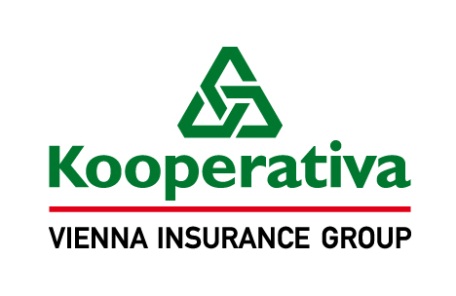 Dodatek č. 1K pojistné smlouvě č.	 7721137496Úsek pojištění hospodářských rizikKooperativa pojišťovna, a.s., Vienna Insurance Groupse sídlem Praha 8, Pobřežní 665/21, PSČ 186 00, Česká republikaIČO: 47116617zapsaná v obchodním rejstříku u Městského soudu v Praze, sp. zn. B 1897(dále jen „pojistitel“)zastoupený na základě zmocnění níže podepsanými osobamiPracoviště: Kooperativa pojišťovna, a.s., Vienna Insurance Group, Praha 8, Pobřežní 665/21, PSČ 186 00tel. 956 421 111, fax 956 449 000aTeplárna České Budějovice, a.s.se sídlem Novohradská 398/32, 370 01 České BudějoviceIČO: 60826835zapsaná v obchodním rejstříku u Krajského soudu v Českých Budějovicích sp. zn. B 637(dále jen „pojistník“)zastoupený	Ing. Václav Král, předseda představenstva		Ing. Tomáš Kollarczyk, MBA, místopředseda představenstvaKorespondenční adresa pojistníka je totožná s výše uvedenou adresou pojistníka.uzavírajíve smyslu zákona č. 89/2012 Sb., občanského zákoníku, tento dodatek, který spolu s výše uvedenou pojistnou smlouvou, pojistnými podmínkami pojistitele a přílohami, na které se pojistná smlouva (ve znění tohoto dodatku) odvolává, tvoří nedílný celek.Tento dodatek byl sjednána prostřednictvím samostatného zprostředkovatelePetřík Brokers, a.s.se sídlem V. Talicha 1807/14, České Budějovice, PSČ 370 05IČO: 26035570(dále jen „samostatný zprostředkovatel“)Korespondenční adresa samostatného zprostředkovatele je totožná s výše uvedenou adresou samostatného zprostředkovatele.Sjednání tohoto dodatku zprostředkoval pro pojistníka samostatný zprostředkovatel v postavení pojišťovacího makléře.Výše uvedená pojistná smlouva (včetně výše uvedených údajů o výše uvedených subjektech) nově zní takto:Článek I.
Úvodní ustanoveníPojištěným je:PojistníkZEVO Vráto, a.s., se sídlem Okružní 632, České Budějovice 4, 370 01 České Budějovice, IČO: 09840141.K pojištění se vztahují: Všeobecné pojistné podmínky (dále jen „VPP“), Zvláštní pojistné podmínky (dále jen „ZPP“) a Dodatkové pojistné podmínky (dále jen „DPP“).	Všeobecné pojistné podmínky 	VPP P-100/14 - pro pojištění majetku a odpovědnosti	Zvláštní pojistné podmínky	ZPP P-150/14 -	pro živelní pojištění	ZPP P-300/14 -	pro pojištění strojů	ZPP P-320/14 -	pro pojištění elektronických zařízení	ZPP P-600/14 -	pro pojištění odpovědnosti za újmu	Dodatkové pojistné podmínky	DPP P-520/14 -	pro pojištění hospodářských rizik, sestávající se z následujících doložek:	Živel	DZ112 -	Fotovoltaická elektrárna - Výluka (1401)	Stroje	DST111 -	Výměna agregátů, opravy vinutí - Vymezení pojistného plnění (1401)	Odpovědnost za újmu	DODP102 -	Pojištění obecné odpovědnosti za újmu a pojištění odpovědnosti za újmu způsobenou vadou výrobku a vadou práce po předání - Základní rozsah pojištění (1612)	DODP105 -	Náklady zdravotní pojišťovny a regresy dávek nemocenského pojištění - Rozšíření rozsahu pojištění (1401)	DODP109 -	Provoz pracovních strojů - Rozšíření rozsahu pojištění (1412)	DODP110 -	Peněžitá náhrada nemajetkové újmy - ochrana osobnosti - Rozšíření rozsahu pojištění (1401)	DODP111 -	Čisté finanční škody - k pojištění obecné odpovědnosti za újmu - Rozšíření rozsahu pojištění (1704)	DODP120 -	Odpovědnost obchodní korporace za újmu členům svých orgánů v souvislosti s výkonem jejich funkce - Rozšíření rozsahu pojištění (1412)D 102	Zvláštní podmínky pro podzemní kabely, potrubí a jiná zařízení (1401)D 110	Zvláštní podmínky pro bezpečnostní opatření pro případ povětrnostních srážek, povodně a záplavy (1401)D 112	Podmínky pro protipožární zařízení a požární bezpečnost na staveništích (1603)D 117	Zvláštní podmínky pro pokládání vodovodního a kanalizačního potrubí (1401)	Obecné	DOB101 -	Elektronická rizika - Výluka (2001)	DOB103 -	Výklad pojmů pro účely pojistné smlouvy (2001)	DOB104 - Demolice, suť - Rozšíření pojistného plnění (1401)	DOB105 -	Tíha sněhu, námraza - Vymezení podmínek (1401)	DOB106 -	Bonifikace - Vymezení podmínek (1401)	DOB107 -	Definice jedné pojistné události pro pojistná nebezpečí povodeň, záplava, vichřice, krupobití (1401)	DOB108 - Dočasné přemístění pojištěných věcí movitého charakteru - Rozšíření pojistného plnění (1401).Článek II.
Druhy a způsoby pojištění, předměty a rozsah pojištěníObecná ujednání pro pojištění majetku Pravidla pro stanovení výše pojistného plnění jsou podrobně upravena v pojistných podmínkách vztahujících se ke sjednanému pojištění a v dalších ustanoveních této pojistné smlouvy. Na stanovení výše pojistného plnění tedy může mít vliv např. stupeň opotřebení, provedení opravy či znovupořízení nebo způsob zabezpečení pojištěných věcí.Pro pojištění majetku je místem pojištění:České Budějovice, Novohradská 32,České Budějovice, Okružní ulice,CPS 1 na adrese Fleischmannova 782, 370 05 České Budějovice, CPS 3 na adrese Klaricova 297, České Budějovice, CPS Štangl na adrese Průběžná 872, České Budějovice,adresy uvedené na příloze č. 1 této pojistné smlouvy,Novohradská 32, České Budějovice, Okružní ul., České Budějovice - výtopna Vráto,katastrální území města České Budějovice dle účetní evidence pojištěného,území České republiky, není-li dále uvedeno jinak.Přehled sjednaných pojištěníŽivelní pojištěníPojištění se sjednává pro předměty pojištění v rozsahu a na místech pojištění uvedených v následujících tabulkách:Živelní pojištění*) není-li uvedeno, sjednává se pojištění s pojistnou hodnotou uvedenou v příslušných pojistných podmínkách*) není-li uvedeno, sjednává se pojištění s pojistnou hodnotou uvedenou v příslušných pojistných podmínkách*) není-li uvedeno, sjednává se pojištění s pojistnou hodnotou uvedenou v příslušných pojistných podmínkách*) není-li uvedeno, sjednává se pojištění s pojistnou hodnotou uvedenou v příslušných pojistných podmínkáchPojištění strojůPojištění se sjednává pro předměty pojištění v rozsahu a na místech pojištění uvedených v následujících tabulkách:Pojištění strojů*) není-li uvedeno, sjednává se pojištění s pojistnou hodnotou uvedenou v příslušných pojistných podmínkách*) není-li uvedeno, sjednává se pojištění s pojistnou hodnotou uvedenou v příslušných pojistných podmínkách*) není-li uvedeno, sjednává se pojištění s pojistnou hodnotou uvedenou v příslušných pojistných podmínkách*) není-li uvedeno, sjednává se pojištění s pojistnou hodnotou uvedenou v příslušných pojistných podmínkáchPojištění elektronických zařízeníPojištění se sjednává pro předměty pojištění v rozsahu a na místech pojištění uvedených v následujících tabulkách:Pojištění elektronických zařízení*) není-li uvedeno, sjednává se pojištění s pojistnou hodnotou uvedenou v příslušných pojistných podmínkách *) není-li uvedeno, sjednává se pojištění s pojistnou hodnotou uvedenou v příslušných pojistných podmínkách Pojištění odpovědnosti za újmu Pojištění se sjednává v rozsahu a za podmínek uvedených v následující tabulce:Pojištění odpovědnosti za újmu1)	nová cena je vyjádření pojistné hodnoty ve smyslu ustanovení čl. 21 odst. 2) písm. a) VPP P-100/14	časová cena je vyjádření pojistné hodnoty věci ve smyslu ustanovení čl. 21 odst. 2) písm. b) VPP P-100/14	obvyklá cena je vyjádření pojistné hodnoty věci ve smyslu ustanovení čl. 21 odst. 2) písm. c) VPP P-100/14	jiná cena je vyjádření pojistné hodnoty věci ve smyslu čl. V. Zvláštní ujednání této pojistné smlouvy2)	první riziko ve smyslu ustanovení čl. 23 odst. 1) písm. a) VPP P-100/143)	MRLP je horní hranicí pojistného plnění v souhrnu ze všech pojistných událostí vzniklých v jednom pojistném roce. Je-li pojištění sjednáno na dobu kratší než jeden pojistný rok je MRLP horní hranicí pojistného plnění v souhrnu ze všech pojistných událostí vzniklých za dobu trvání pojištění4)	zlomkové pojištění ve smyslu čl. 23 odst. 1) písm. b) VPP P-100/145)	spoluúčast může být vyjádřena pevnou částkou, procentem, časovým úsekem nebo jejich kombinací ve smyslu čl. 11 odst. 4) VPP P-100/146)	odchylně od čl. 8 odst. 1) věta druhá ZPP P-600/14 poskytne pojistitel na úhradu všech pojistných událostí nastalých během jednoho pojistného roku pojistné plnění v souhrnu maximálně do výše limitu pojistného plnění7)	odchylně od čl. 8 odst. 2) věta třetí ZPP P-600/14 poskytne pojistitel na úhradu všech pojistných událostí nastalých během jednoho pojistného roku pojistné plnění v souhrnu maximálně do výše sublimitu pojistného plnění8)	dobou ručení se rozumí doba ve smyslu čl. 11 odst. 5) ZPP P-400/14, resp. čl. 14 odst. 2) DPP P-330/16, resp. čl. 20 odst. 4) DPP P-340/169)	integrální časová franšíza je časový úsek specifikovaný několika pracovními dny. Právo na pojistné plnění vzniká jen tehdy, je-li přerušení nebo omezení provozu pojištěného delší než tento počet pracovních dní. Je-li však přerušení nebo omezení provozu pojištěného delší než tento počet pracovních dní, nemá integrální časová franšíza vliv na výši pojistného plnění10)	agregovaná pojistná částka se sjednává v případě pojištění souboru věcí, celková pojistná částka se sjednává v případě pojištění výčtu jednotlivých věcí a součtu jejich hodnot.Pojistné plněníPojistné plnění ze všech pojištění sjednaných touto pojistnou smlouvou, v souhrnu za všechny pojistné události způsobené povodní nebo záplavou, nastalé v průběhu jednoho pojistného roku (resp. je-li pojištění sjednáno na dobu kratší než jeden pojistný rok, v průběhu trvání pojištění), je omezeno maximálním ročním limitem pojistného plnění ve výši 50 000 000 Kč; tím nejsou dotčena jiná ujednání, z nichž vyplývá povinnost pojistitele poskytnout pojistné plnění v nižší nebo stejné výši. V rámci maximálního ročního limitu pojistného plnění uvedeného výše v tomto bodě se však pro všechny pojistné události nastalé v průběhu jednoho pojistného roku (resp. je-li pojištění sjednáno na dobu kratší než jeden pojistný rok, v průběhu trvání pojištění), které vzniknou povodní nebo záplavou v záplavovém území (stanovené dle zák. č. 254/2001 Sb., o vodách a o změně některých zákonů (vodní zákon), vyhl. č. 79/2018 Sb., o způsobu a rozsahu zpracování návrhu a stanovování záplavových území a jejich dokumentace, ve znění pozdějších předpisů) vymezeném záplavovou čárou tzv. dvacetileté vody (tj. území s periodicitou povodně 20 let - výskyt povodně, který je dosažen nebo překročen průměrně jedenkrát za 20 let) sjednává maximální roční limit pojistného plnění ve výši 500 tis. Kč. Tím nejsou dotčena jiná ujednání, z nichž vyplývá povinnost pojistitele poskytnout pojistné plnění v nižší nebo stejné výši.Pojistné plnění ze všech pojištění sjednaných touto pojistnou smlouvou, v souhrnu za všechny pojistné události způsobené vichřicí nebo krupobitím, nastalé v průběhu jednoho pojistného roku (resp. je-li pojištění sjednáno na dobu kratší než jeden pojistný rok, v průběhu trvání pojištění), je omezeno maximálním ročním limitem pojistného plnění ve výši 100 000 000 Kč; tím nejsou dotčena jiná ujednání, z nichž vyplývá povinnost pojistitele poskytnout pojistné plnění v nižší nebo stejné výši.Pojistné plnění ze všech pojištění sjednaných touto pojistnou smlouvou, v souhrnu za všechny pojistné události způsobené sesouváním půdy, zřícením skal nebo zemin, sesouváním nebo zřícením lavin, zemětřesením, tíhou sněhu nebo námrazy nastalé v průběhu jednoho pojistného roku (resp. je-li pojištění sjednáno na dobu kratší než jeden pojistný rok, v průběhu trvání pojištění), je omezeno maximálním ročním limitem pojistného plnění ve výši 100 000 000 Kč; tím nejsou dotčena jiná ujednání, z nichž vyplývá povinnost pojistitele poskytnout pojistné plnění v nižší nebo stejné výši.Pojistné plnění z pojištění sjednaného doložkou DOB104 a DOB108, a to bez ohledu na to, ke kolika druhům a předmětům pojištění se pojištění dle této doložky vztahuje, v souhrnu za všechny pojistné události nastalé v průběhu jednoho pojistného roku (resp. je-li pojištění sjednáno na dobu kratší než jeden pojistný rok, v průběhu trvání pojištění), je omezeno maximálním ročním limitem pojistného plnění ve výši 20 000 000 Kč. Od celkové výše pojistného plnění za každou pojistnou událost z tohoto pojištění se odečítá spoluúčast ve výši 50 000 Kč.Článek III.
Výše a způsob placení pojistnéhoPojistné za jeden pojistný rok činí:Živelní pojištění	Pojistné 	1 185 484 KčPojištění strojů	Pojistné 	2 846 487 KčPojištění elektronických zařízení	Pojistné 	43 050 KčPojištění odpovědnosti za újmu	Pojistné 	368 012 KčSouhrn pojistného za sjednaná pojištění za jeden pojistný rok činí 	4 443 033 KčSleva za dobu trvání pojištění ve výši 2 %, tj. 	 -88 861 KčCelkové pojistné za sjednaná pojištění po slevě za jeden pojistný rok činí 	4 354 172 KčPojistné je sjednáno jako běžné.Pojistné období je dvanáctiměsíční. Pojistné je v každém pojistném roce splatné k datům a v částkách takto:datum:	částka:1.1.	4 354 172 KčPojistník je povinen uhradit pojistné v uvedené výši na účet pojistitele č. ú. 2226222/0800, variabilní symbol: 7721137496.Smluvní strany se dohodly, že pokud bude v členském státě Evropské unie nebo Evropského hospodářského prostoru zavedena jiná pojistná daň či jí obdobný poplatek z pojištění sjednaného touto pojistnou smlouvou, než jaké jsou uvedeny v bodě 1. tohoto článku a které bude po nabytí účinnosti příslušných právních předpisů na území tohoto členského státu pojistitel povinen odvést, pojistník se zavazuje uhradit nad rámec pojistného předepsaného v této pojistné smlouvě i náklady odpovídající této povinnosti.Článek IV.
Hlášení škodných událostíVznik škodné události je pojistník (pojištěný) povinen oznámit přímo nebo prostřednictvím zplnomocněného samostatného zprostředkovatele v postavení pojišťovacího makléře bez zbytečného odkladu na jeden z níže uvedených kontaktních údajů:Kooperativa pojišťovna, a.s., Vienna Insurance GroupCENTRUM ZÁKAZNICKÉ PODPORYCentrální podatelnaBrněnská 634664 42 Modřicetel.: 957 105 105fax: 547 212 602, 547 212 561datová schránka: n6tetn3www.koop.czNa výzvu pojistitele je pojistník (pojištěný nebo jakákoliv jiná osoba) povinen oznámit vznik škodné události písemnou formou. Článek V.
Zvláštní ujednáníPojistitel poskytne pojistníkovi bonifikaci ve smyslu Doložky DOB106 - Bonifikace - Vymezení podmínek (1401).Pojistitel na základě písemné žádosti pojistníka provede vyhodnocení škodného průběhu pojistné smlouvy za hodnocené období, kterým je jeden pojistný rok. Bude-li skutečná hodnota škodného průběhu pojistné smlouvy nižší než hodnota smluvně stanovená, přizná pojistitel bonifikaci následovně:	Škodný průběh                                                                      výše bonifikace	do 5 %                                                                                                    25 %Ujednává se, že se ruší ustanovení čl. 1 odst. 7) a 8), čl. 3 odst. 4) a 5), čl. 6 odst. 3) a čl. 9 ZPP P-150/14.Ujednává se, že se ustanovení čl. 3 odst. 3) ZPP P-150/14 ruší a nově zní:„Z pojištění nevzniká právo na plnění pojistitele za škody vzniklé na pojištěné věci během její přepravy jako nákladu.“Ujednává se, že se ustanovení čl. 3 odst. 2) písm. h) ZPP P-320/14 ruší a nově zní:„Z pojištění nevzniká právo na plnění pojistitele za škody vzniklé na pojištěném zařízení během jeho přepravy jako nákladu.“Pojistitel neposkytne pojistné plnění ani jiné plnění či službu z pojistné smlouvy v rozsahu, v jakém by takové plnění nebo služba znamenaly porušení mezinárodních sankcí, obchodních nebo ekonomických sankcí či finančních embarg, vyhlášených za účelem udržení nebo obnovení mezinárodního míru, bezpečnosti, ochrany základních lidských práv a boje proti terorismu. Za tyto sankce a embarga se považují zejména sankce a embarga Organizace spojených národů, Evropské unie a České republiky. Dále také Spojených států amerických za předpokladu, že neodporují sankcím a embargům uvedeným v předchozí větě.Rozpis a spoluúčast  pro poř. č. 2 tab. 2.1.1. (Živelní pojištění)a) vlastní nemovitost budova HVB - 366 000 000 Kč b) vyjmenovaná technologie (příslušenství)- plynový kotel K 9 - 90 000 000 Kč- plynový kotel K 10 - 90 000 000 Kč- uhelný kotel K 11 - 148 000 000 Kč  příslušenství (mlýny, napáječky, elektronika, atd.) - 10 000 000 Kč- uhelný kotel K 12 - 110 000 000 Kč  příslušenství (mlýny, napáječky, elektronika, atd.) - 10 000 000 Kč- turbogenerátor TG 4, včetně příslušenství - 65 000 000 Kč- turbogenerátor TG 5, včetně příslušenství - 120 000 000 Kč- parní kondenzační turbína TG 6 - 207 000 000 Kč- pneumatická doprava, řídící systém a elektrorozvody - 26 000 000 Kčc) technologie odsíření - 472 000 000 Kčd) HVS - 192 000 000 Kč.Spoluúčast pro budovy a stavební součásti - požární nebezpečí 100 000 Kč, ostatní pojistná nebezpečí 
20 000 Kč, pro vyjmenovanou technologii (příslušenství) 50 000 Kč.Rozpis a spoluúčast pro poř. č. 3 tab. 2.1.1. (Živelní pojištění)a) nemovitosti - CHÚV - 26 000 000 Kč - CHC vlastní budova - 64 000 000 Kč - dílny - 22 000 000 Kčb) technologie (příslušenství) - CHC technologie - 108 000 000 KčSpoluúčast - pro budovy a stavební součásti - požární nebezpečí 50 000 Kč, vodovodní nebezpečí 15 000 Kč, ostatní pojistná nebezpečí 20 000 Kč, pro technologii (příslušenství) - požární nebezpečí 50 000 Kč, ostatní pojistná nebezpečí 15 000 KčRozpis pro poř. č. 3 tab. 2.1.1. (Živelní pojištění)- vlastní nemovitost budova HVB - 30 000 000 Kč - uhelný kotel K 21 - 80 000 000 Kč - příslušenství (mlýny, napáječky, elektronika, atd.) - 10 000 000 KčRozpis a spoluúčast pro poř. č. 9 tab. 2.2.1. (Pojištění strojů)- Kotel K 9 - 90 000 000 Kč- Kotel K 10 - 90 000 000 Kč- Kotel K 11 - 120 000 000 Kč- Kotel K 12 - 120 000 000 Kč- Kotel K 21 - 80 000 000 Kč- Turbogenerátor (parní turbína) TG 4 - 65 000 000 Kč- Turbogenerátor (parní turbína) TG 5 - 120 000 000 Kč- Turbogenerátor (parní turbína) TG 6 - 207 000 000 Kč- Pneumatická doprava, řídicí systém, elektrorozvody - 26 000 000 Kč- Technologie odsíření - 377 600 000 Kč- Technologie HVS – 157 000 000 Kč.Spoluúčast pro škody do 100 000 Kč včetně ve výši 5 000 Kč, spoluúčast pro škody nad 100 000 Kč do 500 000 Kč včetně ve výši 50 000 Kč, spoluúčast  pro škody nad 500 000 Kč ve výši 200 000 Kč.Pro poř. číslo 9, 15Elektronickým příslušenstvím pojištěných strojů se rozumí elektronická zařízení, měřící, řídící a regulační zařízení a technika.Spoluúčast pro poř. č. 10 tab. 2.2.1. (Pojištění strojů)Spoluúčast pro škody do 100 000 Kč včetně  – 5 % z PU, nad 100 000 Kč do 500 000 Kč včetně - 10 % z PU, nad 500 000 Kč – 15 % z PU. Jiná cena - pro poř. číslo 14Jinou cenou se pro účely tohoto pojištění rozumí náklady na uvedení místa do původního stavu po havárii parovodu, horkovodu a teplovodu s tím, že za poškození zpevněných ploch (vozovka, chodník) a nezpevněných ploch (trávník apod.) je horní hranicí plnění za 1 m2 cena (fixní náklady) dle obecné ceny těchto úprav na trhu.Poř. číslo 18, 19, 20, 22, 23V případě újmy způsobené vadou výrobku se za příčinu vzniku újmy považuje to, že konkrétní výrobek, který způsobil újmu, byl pojištěným úplatně nebo bezúplatně předán za účelem distribuce nebo používání nebo k němu bylo pojištěným převedeno vlastnické právo.Pojistitel poskytne pojistné plnění za podmínek a v rozsahu pojištění účinných v okamžiku, kdy nastala příčina vzniku újmy; tím nejsou dotčena ujednání uvedená v čl. 5 ZPP P-600/14.Odchylně od čl. 8 odst. 1) věty druhé ZPP P-600/14 poskytne pojistitel na úhradu všech takových pojistných událostí, jejichž příčiny vzniku újem nastaly během jednoho pojistného roku, pojistné plnění v souhrnu maximálně do výše limitu pojistného plnění účinného v tom pojistném roce, kdy nastaly příčiny vzniku újem všech těchto pojistných událostí.Odchylně od čl. 8 odst. 2) věty třetí ZPP P-600/14 poskytne pojistitel na úhradu všech takových pojistných událostí nastalých ze specifického rozsahu pojištění, jejichž příčiny vzniku újem nastaly během jednoho pojistného roku, pojistné plnění v souhrnu maximálně do výše příslušného sublimitu účinného v tom pojistném roce, kdy nastaly příčiny vzniku újem všech těchto pojistných událostí.Poř. číslo 18V souladu ze ZPP P-600/14, Článek 1, odst. 5), písm. a), b) se pojištění vztahuje i na povinnost pojištěného poskytnout náhradu nákladů na hrazené služby vynaložených zdravotní pojišťovnou a regresní náhradu, kterou je pojištěný povinen zaplatit orgánu nemocenského pojištění v souvislosti se vznikem nároku na dávku nemocenského pojištění, pokud taková povinnost vznikla v důsledku újmy na zdraví nebo životě člověka, na kterou se vztahuje pojištění sjednané na základě těchto pojistných podmínek. Pro tyto náhrady se sjednává sublimit pojistného plnění ve výši 1 000 000 Kč. Toto pojištění se sjednává se spoluúčastí ve výši 5 000 Kč.Pojištění odpovědnosti za újmu se vztahuje i na odpovědnost za újmu v souvislosti s nakládáním se stlačenými nebo zkapalněnými plyny v tlakových nádobách (odchylně od čl. 2. odst. (1) písm. s) ZPP P – 600/14) - sublimit  20 000 000 Kč.Odchylně od ZPP P-600/14, Článek 2, odst. 1), písm. r) se ujednává, že pojištění se vztahuje na odpovědnost za újmu způsobenou v souvislosti s přerušením, omezením nebo kolísáním dodávek tepla. Předpokladem vzniku práva na plnění je, že toto přerušení, omezení nebo kolísání dodávek tepla nebylo způsobeno opomenutím pojištěného adekvátně udržovat ve vyhovujících podmínkách, opravovat nebo renovovat zařízení nebo provozy sloužící k výrobě nebo přenosu tepla, dále neschopností pojištěného svojí výrobní nebo přenosovou kapacitou uspokojit poptávku - sublimit 3 000 000 Kč a spoluúčast ve výši 10 % min. 10 000 Kč.K pojištění odpovědnosti za újmu způsobenou stavebně montážní činností se sjednávají doložky D102, D110, D112 a D117.Pojištění odpovědnosti za újmu způsobenou vadou výrobku a vadou práce po předání a čistých finančních škod se nevztahuje na odpovědnost za újmu z následujících činností: - projektová činnost ve výstavbě - poskytování software, poradenství v oblasti informačních technologií, zpracování dat, hostingové a související činnosti a webové portály- pronájem a půjčování věcí movitýchPojištění se kromě výluk uvedených v pojistných podmínkách dále nevztahuje na odpovědnost za újmu způsobenou: - v souvislosti s trhacími pracemi; stavbou tunelů a podzemních drah (metra), - v souvislosti s bouráním nebo demolicemi s použitím trhavin; výstavbou nebo údržbou přehrad; pracemi pod vodou; těžebními, dobývacími nebo razicími činnostmi; pracemi spojenými s podzemními nebo podvodními doly a všemi podzemními pracemi s nimi spojenými; ražbou tunelů, včetně s ním souvisejících výkopových prací; těžbou, výrobou nebo rafinací zemního plynu nebo ropy.Pojištění odpovědnosti za újmu se vztahuje i na povinnost pojištěného nahradit škodu vzniklou v souvislosti s pořádáním akcí sloužících k prezentaci společnosti. Pro tyto akce konané k prezentaci společnosti (den otevřených dveří, exkurse, apod.) se sjednává sublimit pojistného plnění ve výši 1 000 000 Kč. Toto pojištění se sjednává se spoluúčastí ve výši 1 000 Kč.Poř. číslo 21Odchylně od čl. 5 odst. 2) ZPP P-600/14 je pojistitel povinen poskytnout pojistné plnění za předpokladu, že jsou současně splněny následující podmínky:a) příčina vzniku újmy, tj. porušení právní povinnosti nebo jiná právní skutečnost, v jejímž důsledku újma vznikla, nastala po retroaktivním datu, kterým je 08.05.2015b) poškozený poprvé písemně uplatnil nárok na náhradu újmy proti pojištěnému v době trvání pojištění,c) pojištěný uplatnil nárok na plnění proti pojistiteli do 60 dní po zániku pojištění.Článek VI.
Prohlášení pojistníka, registr smluv, zpracování osobních údajůProhlášení pojistníkaPojistník potvrzuje, že v dostatečném předstihu před uzavřením pojistné smlouvy převzal v listinné nebo, s jeho souhlasem, v jiné textové podobě (např. na trvalém nosiči dat, prostřednictvím e-mailu nebo elektronického úložiště dat) Informace pro klienta, jejichž součástí jsou Informace o zpracování osobních údajů v neživotním pojištění, a seznámil se s nimi. Pojistník si je vědom, že se jedná o důležité informace, které mu napomohou porozumět podmínkám sjednávaného pojištění, obsahují upozornění na důležité aspekty pojištění i významná ustanovení pojistných podmínek.Pojistník potvrzuje, že před uzavřením pojistné smlouvy mu byly oznámeny informace v souladu s ustanovením § 2760 občanského zákoníku.Pojistník potvrzuje, že v dostatečném předstihu před uzavřením pojistné smlouvy převzal v listinné nebo jiné textové podobě (např. na trvalém nosiči dat, prostřednictvím e-mailu nebo elektronického úložiště dat) dokumenty uvedené v čl. I. bodu 2. této pojistné smlouvy a seznámil se s nimi. Pojistník si je vědom, že tyto dokumenty tvoří nedílnou součást pojistné smlouvy a upravují rozsah pojištění, jeho omezení (včetně výluk), práva a povinnosti účastníků pojištění a následky jejich porušení a další podmínky pojištění a pojistník je jimi vázán stejně jako pojistnou smlouvou.Pojistník potvrzuje, že adresa jeho sídla/bydliště/trvalého pobytu a kontakty elektronické komunikace uvedené v této pojistné smlouvě jsou aktuální, a souhlasí, aby tyto údaje byly v případě jejich rozporu s jinými údaji uvedenými v dříve uzavřených pojistných smlouvách, ve kterých je pojistníkem nebo pojištěným, využívány i pro účely takových pojistných smluv. S tímto postupem pojistník souhlasí i pro případ, kdy pojistiteli oznámí změnu jeho sídla/bydliště/trvalého pobytu nebo kontaktů elektronické komunikace v době trvání této pojistné smlouvy. Tím není dotčena možnost používání jiných údajů uvedených v dříve uzavřených pojistných smlouvách.Pojistník prohlašuje, že má oprávněnou potřebu ochrany před následky pojistné události (pojistný zájem).
Pojistník, je-li osobou odlišnou od pojištěného, dále prohlašuje, že mu pojištění dali souhlas k pojištění.Pojistník prohlašuje, že věci nebo jiné hodnoty pojistného zájmu pojištěné touto pojistnou smlouvou nejsou k datu uzavření pojistné smlouvy pojištěny proti stejným nebezpečím u jiného pojistitele, pokud není v této pojistné smlouvě výslovně uvedeno jinak.Registr smluvPokud výše uvedená pojistná smlouva, resp. dodatek k pojistné smlouvě (dále jen „smlouva“) podléhá povinnosti uveřejnění v registru smluv (dále jen „registr“) ve smyslu zákona č. 340/2015 Sb., zavazuje se pojistník k jejímu uveřejnění v rozsahu, způsobem a ve lhůtách stanovených citovaným zákonem. To nezbavuje pojistitele práva, aby smlouvu uveřejnil v registru sám, s čímž pojistník souhlasí. Pokud je pojistník odlišný od pojištěného, pojistník dále potvrzuje, že každý pojištěný souhlasil s uveřejněním smlouvy. Při vyplnění formuláře pro uveřejnění smlouvy v registru je pojistník povinen vyplnit údaje o pojistiteli (jako smluvní straně), do pole „Datová schránka“ uvést: n6tetn3 a do pole „Číslo smlouvy“ uvést číslo této pojistné smlouvy.Pojistník se dále zavazuje, že před zasláním smlouvy k uveřejnění zajistí znečitelnění neuveřejnitelných informací (např. osobních údajů o fyzických osobách). Smluvní strany se dohodly, že ode dne nabytí účinnosti smlouvy (resp. dodatku) jejím zveřejněním v registru se účinky pojištění, včetně práv a povinností z něj vyplývajících, vztahují i na období od data uvedeného jako počátek pojištění (resp. od data uvedeného jako počátek změn provedených dodatkem, jde-li o účinky dodatku) do budoucna. ZPRACOVÁNÍ OSOBNÍCH ÚDAJŮV následující části jsou uvedeny základní informace o zpracování Vašich osobních údajů. Tyto informace se na Vás uplatní, pokud jste fyzickou osobou, a to s výjimkou bodu 3.2., který se na Vás uplatní i pokud jste právnickou osobou. Více informací, včetně způsobu odvolání souhlasu, možnosti podání námitky v případě zpracování na základě oprávněného zájmu, práva na přístup a dalších práv, naleznete v dokumentu Informace o zpracování osobních údajů v neživotním pojištění, který je trvale dostupný na webové stránce www.koop.cz v sekci „O pojišťovně Kooperativa“.INFORMACE O ZPRACOVÁNÍ OSOBNÍCH ÚDAJŮ BEZ VAŠEHO SOUHLASUZpracování na základě plnění smlouvy a oprávněných zájmů pojistitelePojistník bere na vědomí, že jeho identifikační a kontaktní údaje, údaje pro ocenění rizika při vstupu do pojištění a údaje o využívání služeb zpracovává pojistitel:pro účely kalkulace, návrhu a uzavření pojistné smlouvy, posouzení přijatelnosti do pojištění, správy a ukončení pojistné smlouvy a likvidace pojistných událostí, když v těchto případech jde o zpracování nezbytné pro plnění smlouvy, apro účely zajištění řádného nastavení a plnění smluvních vztahů s pojistníkem, zajištění a soupojištění, statistiky a cenotvorby produktů, ochrany právních nároků pojistitele a prevence a odhalování pojistných podvodů a jiných protiprávních jednání, když v těchto případech jde o zpracování založené na základě oprávněných zájmů pojistitele. Proti takovému zpracování máte právo kdykoli podat námitku, která může být uplatněna způsobem uvedeným v Informacích o zpracování osobních údajů v neživotním pojištění.Zpracování pro účely plnění zákonné povinnostiPojistník bere na vědomí, že jeho identifikační a kontaktní údaje a údaje pro ocenění rizika při vstupu do pojištění pojistitel dále zpracovává ke splnění své zákonné povinnosti vyplývající zejména ze zákona upravujícího distribuci pojištění a zákona č. 69/2006 Sb., o provádění mezinárodních sankcí.POVINNOST POJISTNÍKA INFORMOVAT TŘETÍ OSOBYPojistník se zavazuje informovat každého pojištěného, jenž je osobou odlišnou od pojistníka, a případné další osoby, které uvedl v pojistné smlouvě, o zpracování jejich osobních údajů.INFORMACE O ZPRACOVÁNÍ OSOBNÍCH ÚDAJŮ ZÁSTUPCE POJISTNÍKAZástupce právnické osoby, zákonný zástupce nebo jiná osoba oprávněná zastupovat pojistníka bere na vědomí, že její identifikační a kontaktní údaje pojistitel zpracovává na základě oprávněného zájmu pro účely kalkulace, návrhu a uzavření pojistné smlouvy, správy a ukončení pojistné smlouvy, likvidace pojistných událostí, zajištění a soupojištění, ochrany právních nároků pojistitele a prevence a odhalování pojistných podvodů a jiných protiprávních jednání. Proti takovému zpracování má taková osoba právo kdykoli podat námitku, která může být uplatněna způsobem uvedeným v Informacích o zpracování osobních údajů v neživotním pojištění.Zpracování pro účely plnění zákonné povinnostiZástupce právnické osoby, zákonný zástupce nebo jiná osoba oprávněná zastupovat pojistníka bere na vědomí, že identifikační a kontaktní údaje pojistitel dále zpracovává ke splnění své zákonné povinnosti vyplývající zejména ze zákona upravujícího distribuci pojištění a zákona č. 69/2006 Sb., o provádění mezinárodních sankcí.Podpisem pojistné smlouvy potvrzujete, že jste se důkladně seznámil se smyslem a obsahem souhlasu se zpracováním osobních údajů a že jste se před jejich udělením seznámil s dokumentem Informace o zpracování osobních údajů v neživotním pojištění, zejména s bližší identifikací dalších správců, rozsahem zpracovávaných údajů, právními základy (důvody), účely a dobou zpracování osobních údajů, způsobem odvolání souhlasu a právy, která Vám v této souvislosti náleží.Článek VII.
Závěrečná ustanoveníNení-li ujednáno jinak, je pojistnou dobou doba od 1. ledna 2021 (počátek pojištění) do 31. prosince 2022 (konec pojištění).Počátek změn provedených tímto dodatkem: 1. ledna 2022.Je-li tento dodatek uzavřen po datu uvedeném jako počátek změn provedených tímto dodatkem, vztahují se tímto dodatkem provedené změny a případná tímto dodatkem sjednaná nová pojištění i na dobu od data uvedeného jako počátek změn provedených tímto dodatkem do uzavření tohoto dodatku; pojistitel však v rozsahu těchto provedených změn nebo případných nových pojištění není povinen poskytnout plnění, pokud pojistník a/nebo pojištěný a/nebo oprávněná osoba a/nebo jiná osoba, která uplatňuje právo na plnění pojistitele, v době uzavření tohoto dodatku věděl(a) nebo s přihlédnutím ke všem okolnostem mohl(a) vědět, že již nastala skutečnost, která by se mohla stát důvodem vzniku práva na plnění pojistitele v rozsahu změn provedených tímto dodatkem nebo případných tímto dodatkem sjednaných nových pojištění, vyjma takových skutečností, které již byly pojistiteli jakoukoli z výše uvedených osob oznámeny před odesláním návrhu pojistitele na uzavření tohoto dodatku.Pojistník je povinen vrátit pojistiteli veškeré slevy poskytnuté za dobu trvání pojištění (sleva za dlouhodobost), jestliže pojistník pojištění vypoví před uplynutím pojistné doby.Odpověď pojistníka na návrh pojistitele na uzavření tohoto dodatku (dále jen „nabídka“) s dodatkem nebo odchylkou od nabídky se nepovažuje za její přijetí, a to ani v případě, že se takovou odchylkou podstatně nemění podmínky nabídky.Ujednává se, že tento dodatek musí být uzavřen pouze v písemné formě, a to i v případě, že je pojištění tímto dodatkem ujednáno na pojistnou dobu kratší než jeden rok. Tento dodatek může být měněn pouze písemnou formou.Ujednává se, že je-li tento dodatek uzavírán elektronickými prostředky, musí být podepsán elektronickým podpisem ve smyslu příslušných právních předpisů. Podepíše-li pojistník tento dodatek jiným elektronickým podpisem než uznávaným elektronickým podpisem ve smyslu zákona č. 297/2016 Sb., o službách vytvářejících důvěru pro elektronické transakce, a nezaplatí-li tímto dodatkem předepsané jednorázové pojistné nebo běžné pojistné za tímto dodatkem sjednané první pojistné období řádně a včas, tento dodatek se od počátku ruší.Subjektem věcně příslušným k mimosoudnímu řešení spotřebitelských sporů z tohoto pojištění je Česká obchodní inspekce, Štěpánská 567/15, 120 00 Praha 2, www.coi.cz, a Kancelář ombudsmana České asociace pojišťoven z.ú., Elišky Krásnohorské 135/7, 110 00 Praha 1, www.ombudsmancap.cz.Pojistník prohlašuje, že uzavřel se samostatným zprostředkovatelem smlouvu, na jejímž základě samostatný zprostředkovatel v postavení pojišťovacího makléře zprostředkovává pojištění pro pojistníka, a to v rozsahu této pojistné smlouvy ve znění tohoto dodatku. Smluvní strany se dohodly, že veškeré písemnosti mající vztah k pojištění sjednanému touto pojistnou smlouvou ve znění tohoto dodatku (s výjimkou písemností směřujících k ukončení pojištění ze strany pojistitele zasílaných pojistitelem s dodejkou, které budou zasílány na korespondenční adresu pojistníka) doručované pojistitelem pojistníkovi nebo pojištěnému se považují za doručené pojistníkovi nebo pojištěnému doručením samostatnému zprostředkovateli v postavení pojišťovacího makléře. Odchylně od čl. 18 VPP P-100/14 se pro tento případ „adresátem“ rozumí samostatný zprostředkovatel v postavení pojišťovacího makléře. Dále se smluvní strany dohodly, že veškeré písemnosti mající vztah k pojištění sjednanému touto pojistnou smlouvou ve znění tohoto dodatku doručované samostatným zprostředkovatelem v postavení pojišťovacího makléře za pojistníka nebo pojištěného pojistiteli se považují za doručené pojistiteli od pojistníka nebo pojištěného, a to doručením pojistiteli.Pojistník i pojistitel a samostatný zprostředkovatel v postavení pojišťovacího makléře obdrží originál tohoto dodatku. Pojistník obdrží jeden stejnopis, pojistitel obdrží dva stejnopisy a samostatný zprostředkovatel v postavení pojišťovacího makléře obdrží jeden stejnopis.Tento dodatek obsahuje 16 stran a tři přílohy, které jsou přiloženy k tomuto dodatku. Její součástí jsou pojistné podmínky pojistitele uvedené v čl. I. této pojistné smlouvy.Výčet příloh:	příloha č. 1 – Vlastní ostatní stavby včetně příslušenství	příloha č. 2 – Výpis z obchodního rejstříku	příloha č. 3 – Výpis z veřejné části Živnostenského rejstříkuPřílohy přiložené k tomuto dodatku nahrazují odpovídající přílohy k pojistné smlouvě.Podepsáno dne+ ............................					za pojistitele	za pojistitelePodepsáno dne+ ............................					za pojistníka++	za pojistníka+++ Je-li tato pojistná smlouva podepsána uznávaným elektronickým podpisem, je okamžik podpisu vždy obsažen v tomto podpisu.++	a) 	Je-li tato pojistná smlouva pojistitelem vyhotovena v listinné podobě a podepsána za něj vlastnoručně, uveďte jméno, příjmení a funkci osob/y podepisující/ch za pojistníka, jejich vlastnoruční podpis/y a případně též otisk razítka a doručte pojistiteli takto podepsaný stejnopis pojistné smlouvy v listinné podobě.	b) 	Je-li tato pojistná smlouva pojistitelem vyhotovena v elektronické podobě a podepsána za něj uznávaným elektronickým podpisem, použijte též uznávaný elektronický podpis/y osob/y podepisující/ch za pojistníka, nebo v případě použití elektronického podpisu jiného než uznávaného vložte jméno, příjmení a funkci podepisující/ch osob/y do poznámky tohoto elektronického dokumentu, včetně uvedení data podpisu. Takto tento elektronickým podpisem podepsaný elektronický dokument doručte pojistiteli elektronickým prostředkem.Dodatek vypracoval: Ing. Jaromír VítekP-520/14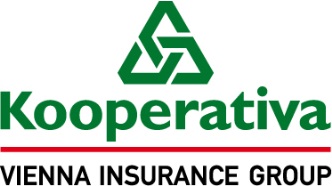 DODATKOVÉ POJISTNÉ PODMÍNKY 
PRO POJIŠTĚNÍ HOSPODÁŘSKÝCH RIZIKNásledující doložky z těchto dodatkových pojistných podmínek rozšiřují, upřesňují, případně vymezují ustanovení Zvláštních pojistných podmínek.Doložka DZ112 - Fotovoltaická elektrárna - Výluka (1401)Z pojištění dle ZPP P-150/14 nevzniká právo na plnění za škody všeho druhu vzniklé na fotovoltaické elektrárně, a to i pokud jde o příslušenství a stavební součásti budovy nebo ostatní stavby.Doložka DST111 - Výměna agregátů, opravy vinutí - Vymezení pojistného plnění (1401)Odchylně od čl. 8 ZPP P-300/14 se ujednává, že pokud oprava poškozené věci v důsledku pojistné události vyžaduje:převinutí cívek (nebo výměnu agregátů v důsledku škody na vinutí), opravu bloků, hlav motorů nebo kompresorů včetně jejich příslušenství,odečte pojistitel při stanovení výše plnění i částku odpovídající opotřebení uvedených věcí, a to 10 % za každý ukončený rok provozu, z nákladů na opravu (nebo z hodnoty vyměněného agregátu), celkově však maximálně 60 % stanoveného plnění.Doložka DODP102 - Pojištění obecné odpovědnosti za újmu a pojištění odpovědnosti za újmu způsobenou vadou výrobku a vadou práce po předání - Základní rozsah pojištění (1612)Činností nebo vztahem podle čl. 1 odst. 1) ZPP P-600/14 jsou činnosti nebo vztahy vyplývající z takového předmětu podnikání, předmětu činnosti nebo účelu činnosti (dále jen „předmět podnikání“) pojištěného, který je uveden v listině přiložené k pojistné smlouvě (např. živnostenský list, koncesní listina, výpis z obchodního rejstříku apod.).Pokud některý z předmětů podnikání pojištěného zahrnuje více oborů, podskupin apod. (dále jen „obory činnosti“) – např. obory činností živnosti volné, považují se u něj za předmět podnikání pouze ty obory činnosti, které jsou výslovně uvedeny v pojistné smlouvě (včetně jejích příloh, přiložených listin); nejsou-li obory činnosti v pojistné smlouvě výslovně uvedeny, považují se u něj za předmět podnikání pouze ty obory činnosti, které má pojištěný zapsány/uvedeny v příslušném předmět podnikání evidujícím rejstříku, registru nebo jiném informačním systému veřejné správy či obdobné veřejné evidenci ke dni sjednání pojištění.Ve smyslu čl. 1 odst. 8) ZPP P-600/14 se pojištění vztahuje také na povinnost nahradit újmu způsobenou v souvislosti s činností nebo vztahem podle čl. 1 odst. 1) ZPP P-600/14 vadou výrobku a vadou vykonané práce, která se projeví po jejím předání. Ustanovení čl. 1 odst. 6) ZPP P-600/14 se ruší a nově zní takto: „Pojištění se vztahuje i na povinnost pojištěného nahradit újmu vyplývající z vlastnictví, držby nebo jiného oprávněného užívání nemovitosti.“.Doložka DODP105 - Náklady zdravotní pojišťovny a regresy dávek nemocenského pojištění - Rozšíření rozsahu pojištění (1401)Pojištění se vztahuje i na povinnost poskytnout:i)	náhradu nákladů na hrazené služby vynaložené zdravotní pojišťovnou,ii)	regresní náhradu orgánu nemocenského pojištění v souvislosti se vznikem nároku na dávku nemocenského pojištění,pokud taková povinnost vznikla v důsledku pracovního úrazu nebo nemoci z povolání, které utrpěl zaměstnanec pojištěného v souvislosti s činností nebo vztahem pojištěného podle čl. 1 odst. 1) ZPP P-600/14.Tyto náhrady se pro účely pojištění posuzují obdobně jako náhrada újmy a platí pro ně přiměřeně podmínky pojištění odpovědnosti za újmu.Doložka DODP109 - Provoz pracovních strojů - Rozšíření rozsahu pojištění (1412)Odchylně od čl. 2 odst. 1) písm. b) ZPP P-600/14 se pojištění vztahuje i na povinnost pojištěného nahradit újmu způsobenou v souvislosti s vlastnictvím nebo provozem motorového vozidla sloužícího jako pracovní stroj, včetně újmy způsobené výkonem činnosti pracovního stroje.Pojištění se však nevztahuje na povinnost pojištěného nahradit újmu, pokud:a)	v souvislosti se škodnou událostí bylo nebo mohlo být uplatněno právo na plnění z pojištění odpovědnosti za újmu (škodu) sjednaného ve prospěch pojištěného jinou pojistnou smlouvou (zejména z povinného pojištění odpovědnosti za újmu způsobenou provozem vozidla),b)	jde o újmu, jejíž náhrada je předmětem povinného pojištění odpovědnosti za újmu způsobenou provozem vozidla, ale právo na plnění z takového pojištění nemohlo být uplatněno z důvodu, že:i)	byla porušena povinnost takové pojištění uzavřít, ii)	jde o vozidlo, pro které právní předpis stanoví výjimku z povinného pojištění odpovědnosti za újmu způsobenou provozem vozidla, neboiii)	k újmě došlo při provozu vozidla na pozemní komunikaci, na které bylo toto vozidlo provozováno v rozporu s právními předpisy,c)	jde o újmu, jejíž náhrada je právním předpisem vyloučena z povinného pojištění odpovědnosti za újmu způsobenou provozem vozidla, nebod)	ke vzniku újmy došlo při účasti na motoristickém závodě nebo soutěži nebo v průběhu přípravy na ně.Toto pojištění se pro případ újmy způsobené:a)	výkonem činnosti pracovního stroje, která (újma) nemá původ v jeho jízdě, sjednává se sublimitem ve výši rovnající se limitu pojistného plnění pro pojištění odpovědnosti za újmu,b)	jinak než v případě uvedeném pod písm. a) sjednává se sublimitem uvedeným pro účely pojištění dle této doložky v pojistné smlouvě.Doložka DODP110 - Peněžitá náhrada nemajetkové újmy - ochrana osobnosti - Rozšíření rozsahu pojištění (1401)Odchylně od čl. 2 odst. 1) písm. j) a odst. 3) písm. e) a nad rámec čl. 1 ZPP P-600/14 se pojištění vztahuje též na povinnost pojištěného poskytnout peněžitou náhradu nemajetkové újmy v jiných případech, než jsou uvedeny v čl. 1 odst. 2) ZPP P-600/14, uloženou mu pravomocným rozhodnutím soudu z důvodu neoprávněného zásahu pojištěného do práva na ochranu osobnosti člověka nebo právní osobnosti právnické osoby, k němuž došlo v souvislosti s činností nebo vztahem pojištěného podle čl. 1 odst. 1) ZPP P-600/14.Mimo výluk a omezení pojistného plnění vyplývajících z příslušných ustanovení pojistné smlouvy a pojistných podmínek vztahujících se k pojištění odpovědnosti za újmu sjednanému pojistnou smlouvou se toto pojištění dále nevztahuje na povinnost k peněžité náhradě nemajetkové újmy způsobené:a)	urážkou, pomluvou,b)	sexuálním obtěžováním nebo zneužíváním,c)	porušením práv z průmyslového nebo jiného duševního vlastnictví (např. práv na patent, práv z ochranných známek a průmyslových vzorů, práv na ochranu názvu právnické osoby a označení původu, práv autorských a práv s nimi souvisejících),d)	při výkonu veřejné moci.Doložka DODP111 - Čisté finanční škody - k pojištění obecné odpovědnosti za újmu - Rozšíření rozsahu pojištění (1704)Nad rámec čl. 1 ZPP P-600/14 se pojištění obecné odpovědnosti za újmu vztahuje i na právním předpisem stanovenou povinnost pojištěného nahradit čistou finanční škodu, tj. újmu na jmění, kterou je možno vyjádřit v penězích a která vznikla jinak, než jako:a)	škoda způsobená na věci jejím poškozením, zničením nebo ztrátou,b)	škoda způsobená usmrcením, ztrátou nebo zraněním zvířete,c)	následná finanční škoda vzniklá jako přímý důsledek újmy na životě nebo zdraví člověka, věci nebo zvířeti.Mimo výluk a omezení pojistného plnění vyplývajících z příslušných ustanovení pojistné smlouvy a pojistných podmínek vztahujících se k pojištění odpovědnosti za újmu sjednanému pojistnou smlouvou se toto pojištění dále nevztahuje na povinnost nahradit čistou finanční škodu způsobenou:a)	vadou výrobku a vadou vykonané práce, která se projeví po jejím předání,b)	prodlením se splněním smluvní povinnosti, nedodržením lhůt nebo termínů, s výjimkou lhůt stanovených právním předpisem, soudem nebo jiným orgánem veřejné moci, c)	porušením takové povinnosti, která byla dohodnuta nebo převzata nad rámec povinností stanovených přímo v právním předpisu, vč. právně závazných technických norem (přísněji, v širším rozsahu), d)	vadou činnosti auditora, znalce, advokáta, notáře, likvidátora, samostatného likvidátora pojistných událostí, dražebníka, exekutora nebo poskytovatele zdravotních služeb, e)	vadou projektové, konstrukční, návrhářské, grafické, vyměřovací či zaměřovací, výzkumné, zkušební, analytické, testovací, kontrolní, dozorové, revizní, informační, poradenské, konzultační, účetní, plánovací, zprostředkovatelské, tlumočnické či překladatelské činnosti, jakékoli duševní tvůrčí činnosti nebo činnosti spočívající v zastupování, oceňování majetku, správě majetku (včetně finančních hodnot) nebo vymáhání pohledávek, f)	v souvislosti s jakoukoli finanční či platební transakcí, včetně obchodování s cennými papíry či jejich dražby,g)	v souvislosti s úschovou finančních hodnot,h)	v souvislosti s výkonem funkce člena statutárního nebo kontrolního orgánu právnické osoby, i)	porušením práv z průmyslového nebo jiného duševního vlastnictví (např. práv na patent, práv z ochranných známek a průmyslových vzorů, práv na ochranu názvu právnické osoby a označení původu, práv autorských a práv s nimi souvisejících),j)	poskytováním software nebo hardware, činností související se zpracováním nebo poskytováním dat, hostingovými a souvisejícími činnostmi nebo webovými portály,k)	porušením povinnosti mlčenlivosti.Bez ohledu na jakákoli jiná ujednání (např. dle doložky DODP106 - Křížová odpovědnost), s výjimkou výslovně v pojistné smlouvě ujednaného odchylného ujednání právě od tohoto ujednání této doložky, neuhradí pojistitel z tohoto pojištění škodu, jejíž náhradu je pojištěný povinen poskytnout subjektům uvedeným v čl. 2 odst. 4) písm. a) až c) ZPP P-600/14.Doložka DODP120 - Odpovědnost obchodní korporace za újmu členům svých orgánů v souvislosti s výkonem jejich funkce - Rozšíření rozsahu pojištění (1412)S ohledem na skutečnost, že výkon funkce člena orgánu obchodní korporace je velmi obdobný výkonu práce zaměstnance v pracovněprávním vztahu, se ujednává, že odpovědnost pojištěného (je-li obchodní korporací) za újmu způsobenou členům svých orgánů při výkonu jejich funkce nebo v souvislosti s jejím výkonem se bude posuzovat přiměřeně odpovědnosti zaměstnavatele za škodu způsobenou zaměstnanci při plnění pracovních úkolů nebo v přímé souvislosti s ním podle pracovněprávních předpisů. Toto ujednání však nemá vliv na platnost a účinnost výluk z pojištění ani jiných ustanovení omezujících pojistné krytí, není-li dále ujednáno jinak.Ujednává se, že pro případ újmy způsobené pojištěným, coby obchodní korporací, členovi svého orgánu v souvislosti s výkonem jeho funkce ve smyslu předchozího odstavce se ruší ustanovení čl. 2 odst. 4) písm. b) ZPP P-600/14.Doložka DOB101 - Elektronická rizika - Výluka (2001)Ujednává se, že se pojištění nevztahuje na jakákoli poškození, následné škody, ztrátu užitné hodnoty, náklady, nároky a výdaje preventivní i jiné, jakékoli povahy přímo i nepřímo plynoucí nebo způsobené, ať plně nebo částečně:a)	užíváním, zneužitím, selháním fungování internetu, kterékoli vnitřní nebo soukromé sítě, internetové stránky, internetové adresy nebo podobného zařízení či služby, b)	jakýmikoli daty nebo jinými informacemi umístěnými na internetové stránce nebo podobném zařízení,c)	projevem jakéhokoli počítačového viru nebo obdobného programu, d)	jakýmkoli elektronickým přenosem dat nebo jiných informací,e)	jakýmkoli porušením, zničením, zkreslením, zborcením, narušením, vymazáním nebo jinou ztrátou či poškozením dat, programového vybavení, programovacího souboru či souboru instrukcí jakéhokoli druhu,f)	ztrátou možnosti využívání dat nebo omezením funkčnosti dat, kódování, programů, programového vybavení jakéhokoli počítače či počítačového systému nebo jiného zařízení závislého na jakémkoli mikročipu nebo vestavěném logickém obvodu, včetně výpadku činnosti na straně pojištěného, g)	jakýmkoli porušením, ať úmyslným nebo neúmyslným, duševních majetkových práv (např. ochranné známky, autorského práva, patentu apod.).Výše uvedené výluky se však neuplatní, vznikne-li z výše uvedených příčin následné poškození nebo zničení pojištěné věci některým z pojistných nebezpečí: požární nebezpečí, náraz nebo pád, kouř, povodeň nebo záplava, vichřice nebo krupobití, sesuv (tj. sesouvání půdy, zřícení skal nebo zemin, sesouvání nebo zřícení lavin), zemětřesení, tíha sněhu nebo námraza nebo vodovodní nebezpečí, je-li předmět pojištění proti takovému pojistnému nebezpečí v pojistné smlouvě pojištěn. Předchozí věta se však neuplatní v pojištění odpovědnosti za újmu.Doložka DOB103 - Výklad pojmů pro účely pojistné smlouvy (2001)1.	Aerodynamickým třeskem se rozumí hlukem doprovázená ničivá tlaková vlna vyvolaná letícím tělesem při překročení hranice rychlosti zvuku. 2.	Agregovaná pojistná částka je údaj, který vyjadřuje pojistnou hodnotu souboru pojišťovaných věcí a sjednává se v případě pojištění souboru věcí. 3.	Celkovou pojistnou částku tvoří součet pojistných částek jednotlivých věcí a sjednává se v případě pojištění výčtu jednotlivých věcí a součtu jejich hodnot. 4.	Za cenné předměty se považují:a)	drahé kovy, perly a drahokamy a předměty z nich vyrobené,b)	drobné luxusní předměty, jejichž hodnota přesahuje 15 000 Kč za jeden kus (hodiny, plnicí pera, brýle apod.); za cenné předměty se nepovažuje elektronika.5.	Za finanční prostředky se považují: a)	peníze, tj. platné tuzemské i cizozemské bankovky a mince, b)	ceniny, tj. poštovní známky, kolky, losy, jízdenky a kupony MHD, dobíjecí kupony do mobilních telefonů, dálniční známky, stravenky apod., c)	platební karty a jiné obdobné dokumenty, cenné papíry, vkladní a šekové knížky. 6.	Cizí předměty převzaté jsou movité předměty, které pojištěný uvedený v pojistné smlouvě převzal při poskytování služby na základě smlouvy, objednávky nebo zakázkového listu.7.	Data jsou strojně nebo elektronicky zpracovatelné informace. 8.	Dodavatelem se rozumí jakýkoli dodavatel, výrobce, prodejce, zhotovitel nebo zpracovatel komponentů, zboží nebo surovin, a to jak specifikovaný či nespecifikovaný, který má vůči pojistníkovi (pojištěnému) závazky vyplývající ze sjednaného smluvního vztahu. 9.	Dopravní nehoda je událost v provozu na pozemních komunikacích, například havárie nebo srážka, která se stala nebo byla započata na pozemní komunikaci a při níž dojde k usmrcení nebo zranění osoby nebo ke škodě na majetku v přímé souvislosti s provozem vozidla v pohybu. 10.	Dopravní prostředek je motorové nebo nemotorové vozidlo určené k přepravě osob nebo materiálu.11.	Elektronické zařízení je zařízení, které pro svou funkci využívá elektronické prvky. 12.	Expert je odborník na danou problematiku, oprávněný podle příslušného právního předpisu vydávat písemné posudky a stanoviska. 13.	Franšíza časová je časový úsek specifikovaný několika pracovními dny. Právo na pojistné plnění vzniká jen tehdy, je-li provoz zařízení přerušen déle než po tento počet pracovních dní. Pracovním dnem se rozumí časové období, kdy je zařízení běžně v provozu. 14.	Franšíza integrální se od plnění neodečítá, do její výše se však pojistné plnění neposkytuje. Může být vyjádřena pevnou částkou, procentem, časovým úsekem nebo jejich kombinací.15.	Franšíza odčetná (spoluúčast) se vždy odečítá od celkové výše pojistného plnění. Do její výše se pojistné plnění neposkytuje. Oprávněná osoba se franšízou odčetnou (spoluúčastí) podílí na pojistném plnění. Může být vyjádřena pevnou částkou, procentem, časovým úsekem nebo jejich kombinací.16.	Integrální časová franšíza je časový úsek specifikovaný několika pracovními dny. Právo na pojistné plnění vzniká jen tehdy, je-li přerušení provozu pojištěného delší než tento počet pracovních dní. Je-li však přerušení provozu pojištěného delší než tento počet pracovních dní, nemá integrální časová franšíza vliv na výši pojistného plnění.17.	Za kapalinu z vodovodních zařízení se považuje voda, topná, klimatizační a hasicí média. 18.	Kouř je směs plynných a v ní rozptýlených tuhých produktů hoření. 19.	Krádeží s překonáním překážky se rozumí krádež, u které jsou příslušným orgánem veřejné moci nebo na základě znaleckého posudku zjištěny stopy prokazující, že se pachatel zmocnil pojištěné věci některým dále uvedeným způsobem: a)	do místa, ve kterém byla věc uložena, se dostal tak, že jej prokazatelně zpřístupnil nástroji, které nejsou určeny k jeho řádnému otevírání, b)	v místě, ve kterém byla věc uložena, se prokazatelně skryl a po jeho uzamčení se věci zmocnil, c)	místo, ve kterém byla věc uložena, otevřel klíčem nebo obdobným prostředkem, jehož se neoprávněně zmocnil krádeží nebo loupeží. 20.	Krupobitím se rozumí pád kousků ledu vytvořených v atmosféře. 21.	Limitem pojistného plnění se rozumí dohodnutá horní hranice plnění. Sjednat lze: a)	maximální roční limit pojistného plnění pro všechny pojistné události nastalé v jednom pojistném roce, b)	limit pojistného plnění pro jednu pojistnou událost. 	Není-li sjednán limit pojistného plnění pro jednu pojistnou událost, považuje se sjednaný maximální roční limit pojistného plnění i za limit pojistného plnění pro jednu pojistnou událost. 22.	Loupeží se rozumí zmocnění se věci za použití násilí nebo pohrůžky bezprostředního násilí proti pojištěnému, jeho zaměstnanci nebo jiné osobě jimi pověřené. 23.	Maximální roční limit pojistného plnění (MRLP) je horní hranicí pojistného plnění v souhrnu ze všech pojistných událostí vzniklých v jednom pojistném roce. Je-li pojištění sjednáno na dobu kratší než jeden pojistný rok je MRLP horní hranicí pojistného plnění v souhrnu ze všech pojistných událostí vzniklých za dobu trvání pojištění.24.	Mobilní elektronické zařízení je elektronické zařízení, které je určeno převážně pro práci v terénu a je buď přenosné, nebo pevně instalované ve vozidle. 25.	Motorovými vozidly jsou osobní a nákladní motorová vozidla s přidělenou státní poznávací nebo registrační značkou, jakož i návěsy a přívěsy k těmto vozidlům s přidělenou státní poznávací značkou nebo registrační značkou. 26.	Nádrž je zčásti otevřený nebo uzavřený prostor o obsahu nejméně 200 l určený ke skladování tekutin nebo sypkých hmot. 27.	Nárazem nebo zřícením letadla se rozumí dopad pilotovaného dopravního prostředku, jeho části nebo nákladu na pojištěnou věc. 28.	Následná škoda je škoda způsobená přerušením nebo omezením provozu z důvodu vzniku věcné škody. 29.	Za názorný model se považuje funkční i nefunkční model stroje nebo zařízení sloužící k výuce nebo demonstraci funkce. Výjimku tvoří názorné modely vyráběné sériově specializovaným výrobcem pro obecné použití ve školství a odborných kurzech. 30.	Neoprávněným užíváním pojištěné věci se rozumí neoprávněné zmocnění se pojištěné věci v úmyslu ji přechodně užívat. 31.	Neprodejný výstavní exponát je taková věc, která nenavazuje na běžný program výrobce, nebude jako taková dále prodávána a není servisně zajištěna. 32.	Neprodejný vzorek je takový výrobek nebo soubor výrobků, které nejsou ve srovnatelné podobě dostupné na trhu, takže není stanovena jejich cena. 33.	Neproporcionální vícenáklady jsou vícenáklady vznikající jednorázově při výpadku zařízení, které nepřetrvávají po celou dobu ručení (např. náklady na přizpůsobení programů náhradnímu zařízení, náklady na transport datových nosičů, náklady na instalaci náhradního zařízení). 34.	Nosiče dat jsou paměťová média na strojně zpracovatelné informace. 35.	Odběratelem se rozumí jakýkoli odběratel, specifikovaný či nespecifikovaný, vůči němuž má pojistník (pojištěný) závazky vyplývající z písemně sjednaného smluvního vztahu. 36.	Ochranným zařízením se rozumí zařízení sloužící k ochraně před škodlivým působením par, teplot, plynů, záření apod. na životní prostředí. Nahodilou poruchou ochranného zařízení se rozumí porucha způsobená takovou vnitřní závadou zařízení, jejímuž vzniku pojištěný nemohl zabránit. 37.	Oplocení je ostatní stavba sloužící k ohraničení daného prostoru. Jeho funkcí je bránit pohybu osob a věcí z daného prostoru ven a dovnitř nebo může mít pouze funkci okrasnou. 38.	Opotřebením se rozumí přirozený úbytek hodnoty věci způsobený stárnutím, popř. užíváním. Výši opotřebení ovlivňuje také ošetřování nebo udržování věci. 39.	Loupeží přepravovaných peněz nebo cenin se rozumí pojištění sjednané pro případ odcizení peněz nebo cenin, které přepravuje pojištěný nebo osoba jím pověřená, loupeží. 40.	Povodní se rozumí přechodné výrazné zvýšení hladiny vodních toků nebo jiných povrchových vod, při kterém voda již zaplavuje místo pojištění mimo koryto vodního toku. Povodní je i stav, kdy voda z určitého území nemůže dočasně přirozeným způsobem odtékat nebo její odtok je nedostatečný, případně je zaplavováno území při soustředěném odtoku srážkových vod. 41.	Požár je oheň, který vznikl mimo určené ohniště nebo který určené ohniště opustil a který se vlastní silou rozšířil nebo byl pachatelem úmyslně rozšířen. Požárem není působení užitkového ohně a jeho tepla, žhnutí  a doutnání s omezeným přístupem vzduchu ani působení tepla při zkratu v elektrickém vedení nebo el. zařízení, pokud se hoření vzniklé zkratem dále nerozšířilo. 42.	Proporcionální vícenáklady jsou vícenáklady vznikající při výpadku zařízení, které přetrvávají po celou dobu ručení (např. nájemné za techniku či najaté prostory, zvláštní mzdové náklady za práci přesčas, o svátcích a za zvláštní personál). 43.	Prototyp je výrobek zhotovený pro ověření skutečné funkčnosti předpokládané projektem, který není určen k prodeji. 44.	Provozuschopný stav nastává tehdy, jakmile je po ukončení zkušebního provozu (je-li vyžadován) věc na místě pojištění připravena k zahájení provozu nebo se na místě pojištění již v provozu nachází. 45.	Přenosným elektronickým zařízením se rozumí takové zařízení, které je určeno převážně pro práci v terénu a je buď přenosné, nebo odnímatelně instalované ve vozidle. Za přenosné zařízení se nepovažují kalkulátory, diáře, mobilní telefony, pagery, kamery a fotoaparáty, navigační systémy (GPS) a mobilní komunikační zařízení s výjimkou notebooků a tabletů.46.	Přímým úderem blesku se rozumí přímé a bezprostřední působení energie blesku nebo teploty jeho výboje na věci. Škoda vzniklá úderem blesku musí být zjistitelná podle viditelných destrukčních účinků na věci nebo na budově, v níž byla věc v době pojistné události uložena. Úderem blesku není dočasné přepětí v elektrorozvodné nebo komunikační síti, k němuž došlo v důsledku působení blesku na tato vedení. 47.	Přepravou se rozumí cílevědomé přemístění osob, věcí či zvířat dopravními prostředky z místa A do místa B po pozemních komunikacích, po dráze, po vodě nebo ve vzduchu bez ohledu na skutečnost, zda přeprava probíhá na základě přepravní nebo obdobné smlouvy nebo je provedena přímo pojištěným. Za přepravu z místa A do místa B se nepovažuje např. přemístění věci v rámci areálu pojištěného.48.	Průvodními jevy požáru se rozumí teplo a zplodiny hoření vznikající při požáru a dále působení hasební látky použité při zásahu proti požáru.49.	Příslušenstvím stroje jsou zařízení a prostředky spojené se strojem, které jsou po technické stránce nezbytné pro činnost stroje podle jeho účelu. Za příslušenství stroje se nepovažují data.50.	Příslušenstvím věci jsou věci, které patří vlastníku věci hlavní a jsou jím určeny k tomu, aby se s hlavní věcí trvale užívaly. 51.	Rekonstrukce dat je pro účely tohoto pojištění nový vstup dat ze záložních nosičů dat nebo nový vstup dat provedený manuálně z původních dokumentů. 52.	Za sdružený živel se považuje požární nebezpečí, náraz nebo pád, kouř, povodeň nebo záplava, vichřice nebo krupobití, sesuv (tj. sesouvání půdy, zřícení skal nebo zemin, sesouvání nebo zřícení lavin), zemětřesení, tíha sněhu nebo námraza, vodovodní nebezpečí.53.	Sesedáním půdy se rozumí klesání zemského povrchu směrem do středu Země v důsledku působení přírodních sil nebo lidské činnosti. 54.	Sesouváním nebo zřícením lavin se rozumí jev, kdy se masa sněhu nebo ledu náhle uvede do pohybu a řítí se do údolí. 55.	Sesouváním půdy, zřícením skal nebo zemin se rozumí pohyb hornin z vyšších poloh svahu do nižších, ke kterému dochází působením přírodních sil nebo lidské činnosti při porušení podmínek rovnováhy svahu. Sesouváním půdy není klesání zemského povrchu do centra země v důsledku působení přírodních sil nebo lidské činnosti. Za sesouvání půdy se dále nepovažuje pokles rovinatého terénu nebo změny základových poměrů staveb, např. promrzáním, sesycháním, podmáčením půdy bez porušení rovnováhy svahu. 56.	Součástí věci je všechno, co k ní podle její povahy patří a nemůže být odděleno bez toho, aniž se tím věc znehodnotí.  57.	Strojní zařízení je souhrn několika vzájemně (technologicky a konstrukčně) spojených strojů a mechanismů určených na plnění předepsaných funkcí. 58.	Sublimitem pojistného plnění se rozumí horní hranice plnění v rámci sjednaného limitu pojistného plnění.59.	Škodný průběh je poměr mezi vyplaceným plněním a zaplaceným pojistným za hodnocené období specifikované v pojistné smlouvě vyjádřený v procentech. Od vyplaceného plnění pojistitel odečítá přijaté regresy. 60.	Škody způsobené jadernými riziky jsou škody vzniklé: a)	z ionizujícího zařízení nebo kontaminacemi radioaktivitou z jakéhokoli jaderného paliva nebo jaderného odpadu anebo ze spalování jaderného paliva, b)	z radioaktivního, toxického, kontaminujícího nebo jiného působení jakéhokoli nukleárního zařízení, reaktoru nebo nukleární montáže nebo nukleárního komponentu,c)	z působení jakékoli zbraně využívající atomové nebo nukleární štěpení, syntézu nebo jinou podobnou reakci, radioaktivní síly nebo materiály.61.	Škodou vzniklou v důsledku kybernetických nebezpečí se rozumí škoda způsobená:a)		užíváním, zneužitím nebo selháním internetu, kterékoli vnitřní nebo soukromé sítě, internetové stránky, internetové adresy nebo podobného zařízení či služby, b)	jakýmikoli daty nebo jinými informacemi umístěnými na internetové stránce nebo podobném zařízení,c)		projevem jakéhokoli počítačového viru nebo obdobného programu, d)	jakýmkoli elektronickým přenosem dat nebo jiných informací,e)		jakýmkoli porušením, zničením, zkreslením, zborcením, narušením, vymazáním nebo jinou ztrátou či poškozením dat, programového vybavení, programovacího souboru či souboru instrukcí jakéhokoli druhu,f)		ztrátou možnosti využívání dat nebo omezením funkčnosti dat, kódování, programů, programového vybavení jakéhokoli počítače či počítačového systému nebo jiného zařízení závislého na jakémkoli mikročipu nebo vestavěném logickém obvodu, včetně výpadku činnosti na straně pojištěného.62.	Taveninou se stává jakákoli hmotná substance, která je při běžných teplotách v tuhém stavu a působením tepla přechází do stavu tekutého (např. sklo, kovy, litina, ocel, čedič). 63.	Tíhou sněhu nebo námrazy se rozumí destruktivní působení jejich nadměrné hmotnosti na konstrukce budov. Za nadměrnou se považuje taková tíha sněhu nebo námrazy, která se v dané oblasti místa pojištění běžně nevyskytuje. Za škody způsobené tíhou sněhu nebo námrazy se nepovažuje působení rozpínavosti ledu a prosakování tajícího sněhu nebo ledu. 64.	Ukončením činnosti pojištěného se rozumí zánik jeho oprávnění k podnikatelské činnosti. 65.	Užíváním věci se rozumí stav, kdy pojištěný má věc ve své dispozici a může využívat její užité vlastnosti, a to i formou braní jejích plodů a užitků (požívání věci). 66.	Věcí sloužící provozu pojištěného se rozumí věci, které mají hmotnou podstatu a které jsou užívány pojištěným k podnikatelské činnosti, a dále věci, které mají hmotnou podstatu a které slouží pojištěnému k zajištění chodu provozu. 	Za věci sloužící provozu pojištěného se však nepovažují přístupové cesty (silnice, mosty, schodiště, výtahy, apod.) nacházející se mimo místo pojištění. 67.	Vichřicí se rozumí dynamické působení hmoty vzduchu, která se pohybuje rychlostí 20,8 m/s a vyšší. Za škodu způsobenou vichřicí se dále považují i škody způsobené vržením jiného předmětu vichřicí na věc. 68.	Vodovodním zařízením se rozumí: a)		potrubí pro přívod, rozvod a odvod vody včetně armatur a zařízení na ně připojených,b)	rozvody topných a klimatizačních systémů včetně těles a zařízení na ně připojených.	Za vodovodní zařízení se nepovažují střešní žlaby a vnější dešťové svody.69.	Výbavou se rozumí základní výbava dodávaná k danému typu stroje nebo věci výrobcem, jakož i výbava předepsaná právní normou. Za výbavu stroje se nepovažují data.70.	Výbuchem se rozumí náhlý ničivý projev tlakové síly spočívající v rozpínavosti plynů nebo par. Výbuchem se dále rozumí prudké vyrovnání tlaku (imploze). Výbuchem není aerodynamický třesk nebo výbuch ve spalovacím prostoru spalovacího motoru a jiných zařízení, ve kterých se energie výbuchu cílevědomě využívá. 71.	Výměnné nosiče dat jsou nosiče dat, které nejsou pevnou součástí zařízení výpočetní techniky, např. diskety, optické disky, výměnné disky, magnetooptické disky, magnetické pásky. 72.	Výrobkem se rozumí hmotná movitá věc, která byla vyrobena, vytěžena, vypěstována nebo jinak získána a je určena k uvedení na trh za účelem prodeje, nájmu nebo jiného použití, bez ohledu na stupeň jejího zpracování, a to i tehdy, je-li součástí nebo příslušenstvím jiné movité nebo nemovité věci. Za výrobek se považuje také ovladatelná přírodní síla, která je určena k uvedení na trh, například elektřina. 73.	Záplavou se rozumí vytvoření souvislé vodní plochy, která po určitou dobu stojí nebo proudí v místě pojištění. 74.	Zatajením věci se rozumí přivlastnění si věci, která se dostala do moci pachatele nálezem, omylem nebo jinak bez svolení pojištěného. 75.	Zemětřesením se rozumí otřesy zemského povrchu vyvolané pohyby zemské kůry, dosahující intenzity alespoň 6. stupně mezinárodní stupnice MSK - 64, udávající makroseismické účinky zemětřesení, a to v místě pojištění (nikoli v epicentru). 76.	Znečištěním životního prostředí se rozumí poškození životního prostředí či jeho složek (např. kontaminace půdy, hornin, ovzduší, povrchových a podzemních vod, živých organismů - flóry a fauny). Za újmu způsobenou znečištěním životního prostředí se považuje i následná újma, která vznikla v příčinné souvislosti se znečištěním životního prostředí (např. úhyn ryb a zvířat v důsledku kontaminace vod, zničení úrody plodin v důsledku kontaminace půdy). Kontaminací se rozumí jakékoli zamoření, znečištění či jiné zhoršení jakosti, bonity, kvality jednotlivých složek životního prostředí. 77.	Znovuzřízením věci se rozumí dosažení stavu, v jakém se věc nacházela před pojistnou událostí. Za odpovídající náklad se považuje: a)		u staveb částka, kterou je třeba obvykle vynaložit k vybudování novostavby téhož druhu, rozsahu a kvality v daném místě, včetně nákladů na zpracování projektové dokumentace,b)	u movitých věcí částka, kterou je třeba vynaložit na obnovu věci nebo částka, kterou je třeba vynaložit na výrobu nové věci stejného druhu a kvality v daném místě; určující je ta částka, která je ze zjištěných částek nižší. 78.	Ztrátou věci se rozumí stav, kdy osoba oprávněná s věcí disponovat pozbyla nezávisle na své vůli možnost s ní disponovat.Doložka DOB104 - Demolice, suť - Rozšíření pojistného plnění (1401)1.	Pojistitel z pojištění dle této doložky uhradí kromě zachraňovacích nákladů (čl. 13 odst. 2) VPP P-100/14) účelně vynaložené náklady z již nastalé pojistné události z jiného pojistnou smlouvou sjednaného pojištění na demolici/rozebrání pojištěných věcí movitého nebo nemovitého charakteru zničených touto událostí, na vyklízení nebo odklízení těchto věcí, jejich zbytků či suti a náklady na jejich uložení na nejbližší vhodnou skládku nebo na provedení jejich odpovídající likvidace v nejbližším vhodném místě, včetně nákladů na jejich odvoz na takové místo (skládku), dále jen „demoliční náklady“. 2.	Demoliční náklady uhradí pojistitel pouze v případě, že pojištěné věci shledal neopravitelnými nebo jejich demolici/rozebrání nařídil po pojistné události orgán státní správy z důvodů bezpečnostních. 3.	Demoliční náklady uhradí pojistitel pouze v případě, že zničení pojištěných věcí bylo zapříčiněno některým z dále uvedených pojistných nebezpečí, je-li pro takové pojistné nebezpečí pojištěná věc pojištěna: požární nebezpečí, náraz nebo pád, kouř, povodeň nebo záplava, vichřice nebo krupobití, sesuv, tj. sesouváním půdy, zřícením skal nebo zemin, sesouváním nebo zřícením lavin, zemětřesením, tíhou sněhu nebo námrazy (pouze pro škody na pojištěných budovách), vodovodním nebezpečím.4.	Pojištění se sjednává na první riziko ve smyslu čl. 23 odst. 1) písm. a) VPP P-100/14.Doložka DOB105 - Tíha sněhu, námraza - Vymezení podmínek (1401)1.	Pojištění sjednané pro pojistné nebezpečí tíha sněhu nebo námraza se nevztahuje na poškození nebo zničení nosné konstrukce střech budov a/nebo krytiny, která plní funkci protiexplozivního opatření např. při zpracování výbušnin.2.	Pojistitel je oprávněn snížit pojistné plnění v případě pojistné události, ke které dojde na zcela či z části zchátralých, shnilých nebo jinak poškozených nosných konstrukcí střech budov nebo krytinách a/nebo s přispěním takového stavu nosných konstrukcí střech budov nebo krytin ke vzniku škodné události.3.	Pojistitel je dále oprávněn snížit pojistné plnění v případě, kdy v době vzniku škodné události výška sněhové vrstvy kdekoli na ploše střechy pojištěné budovy přesahovala výšku 40cm. Toto ustanovení se týká pouze střech plochých a střech se sklonem střešních rovin do 15-ti stupňů.Střecha, nebo také střešní konstrukce, patří mezi obvodové konstrukce objektu. Dělí se na střešní plášť a na nosnou konstrukci střech.Nosná konstrukce střech je část střechy, která přenáší zatížení od vlastní hmotnosti, hmotnosti střešního pláště, od klimatických vnějších vlivů (sníh, vítr, voda), zatížení od provozu zařízení, do ostatních nosných systémů objektu.Střešní plášť je část střechy, která kromě základní nosné vrstvy a krytiny může obsahovat řadu doplňkových vrstev (např. tepelná izolace).Doložka DOB106 - Bonifikace - Vymezení podmínek (1401)1.	Nárok na přiznání bonifikace ve výši uvedené v předmětné pojistné smlouvě vzniká při dosažení stanoveného škodného průběhu, jehož výše je uvedena v příslušném článku předmětné pojistné smlouvy, a to v hodnoceném období.2.	Škodný průběh je poměr mezi vyplaceným plněním (vč. rezervy na škody vzniklé, nahlášené, ale v době výpočtu škodného průběhu nevyplacené) a zaplaceným pojistným za hodnocené období specifikované v předmětné pojistné smlouvě vyjádřený v procentech. Od vyplaceného plnění pojistitel odečítá přijaté regresy. 3.	Na bonifikaci stanovenou v předmětné pojistné smlouvě nemá pojistník nárok, pokud v předchozím hodnoceném období byl škodný průběh z předmětné smlouvy vyšší než 55 % nebo pojištění z této pojistné smlouvy v dalším pojistném roce nepokračuje.4.	Uplatnit nárok na bonifikaci lze do šesti měsíců po uplynutí hodnoceného období. Na základě žádosti vyhodnotí pojistitel škodný průběh za účelem stanovení nároku na bonifikaci, nejdříve však tři měsíce po uplynutí hodnoceného období.5.	Podmínkou pro vyplacení bonifikace je uhrazení předepsaného pojistného za hodnocené období. Nárok na bonifikaci nevznikne při ukončení platnosti pojistné smlouvy před uplynutím jednoho pojistného roku.6.	Pojistitel započte bonifikaci ve prospěch neuhrazeného předpisu pojistného následujícího pojistného roku nebo na dlužnou splátku pojistného, případně poukáže  jednorázově bonifikaci pojistníkovi do tří měsíců ode dne, kdy o ni pojistník požádal, nejdříve však tři měsíce po uplynutí hodnoceného období.7.	V případě, že pojistník po uzavření hodnoceného období uplatní nárok na plnění z pojistné události v takové výši, která zpětně ruší nárok na bonifikaci nebo mění výši bonifikace, sníží pojistitel plnění z pojistné události o částku odpovídající přeplacené bonifikaci, nebo pojistník vrátí celou bonifikaci nebo část odpovídající přeplatku. Doložka DOB107 - Definice jedné pojistné události pro pojistná nebezpečí povodeň, záplava, vichřice, krupobití (1401)Ujednává se, že škody způsobené katastrofickými pojistnými nebezpečími povodeň nebo záplava nastalé z jedné příčiny během 72 hodin, vichřicí nebo krupobitím nastalé z jedné příčiny během 48 hodin se považují za jednu pojistnou událost. Netýká se pojištění přerušení nebo omezení provozu. V případě vzniku takové jedné pojistné události na více místech pojištění se od celkové výše pojistného plnění za pojistnou událost odečítá pouze ta spoluúčast, která je nejvyšší ze všech spoluúčastí sjednaných a následně vypočtených pro jednotlivá místa pojištění postižená touto pojistnou událostí.Doložka DOB108 - Dočasné přemístění pojištěných věcí movitého charakteru - Rozšíření pojistného plnění (1401)1.	Pojistitel z pojištění dle této doložky uhradí kromě zachraňovacích nákladů (čl. 13 odst. 2) VPP P-100/14) účelně vynaložené náklady z již nastalé pojistné události z jiného pojistnou smlouvou sjednaného pojištění na dočasné přemístění pojištěných věcí movitého charakteru uložených v místě pojištění, ve kterém nastala tato pojistná událost.2.	Pojistitel také uhradí účelně vynaložené náklady na nájemné za dočasné uskladnění těchto pojištěných věcí v cizích prostorách a náklady na jejich následné navrácení do místa pojištění.3.	Pojištění se sjednává na první riziko ve smyslu čl. 23 odst. 1) písm. a) VPP P-100/14. D 102	Zvláštní podmínky pro podzemní kabely, potrubí a jiná zařízení (1401)Při zachování ustanovení, podmínek a ujednání této pojistné smlouvy se ujednává, že pojistitel poskytne pojistné plnění za škodu na stávajících podzemních kabelech nebo potrubí nebo jiných podzemních zařízeních jedině tehdy, jestliže se pojištěný před začátkem prací informoval u příslušných úřadů na přesnou polohu těchto kabelů, potrubí nebo jiných podzemních zařízení, a jestliže podnikl veškeré nezbytné kroky, aby se vyhnul jejich poškození.Pojistné plnění za škody na podzemních kabelech nebo potrubí nebo jiných podzemních zařízeních, jejichž poloha odpovídá dokumentaci (nákresy znázorňující polohu podzemních zařízení), bude vyplaceno po odečtení spoluúčasti ve výši 20 % pojistného plnění nebo spoluúčasti uvedené níže pod bodem a), podle toho, která z nich je vyšší.Pojistné plnění za škody na podzemních zařízeních, která jsou v dokumentaci zachycena nesprávně, bude vyplaceno po odečtení spoluúčasti uvedené níže pod bodem b).Plnění bude v každém případě omezeno pouze na náhradu nákladů na opravu těchto kabelů, potrubí nebo jiných podzemních zařízení, přičemž jakékoli následné škody a pokuty jsou z pojistného krytí vyloučeny.Spoluúčast:	a) 20% výše škody, minimálně 10 000 Kč při každé pojistné události		b) 10 000 KčD 110	Zvláštní podmínky pro bezpečnostní opatření pro případ povětrnostních srážek, povodně a záplavy (1401)Při zachování ustanovení, podmínek a ujednání této pojistné smlouvy se ujednává, že pojistitel poskytne pojistné plnění za škodu přímo nebo nepřímo způsobenou povětrnostními srážkami, povodní nebo záplavou jedině tehdy, byla-li učiněna přiměřená bezpečnostní opatření při projektování a realizaci budovaného díla.Přiměřená bezpečnostní opatření znamenají, že pro místo pojištění a celou dobu pojištění byly zohledněny údaje o povětrnostních srážkách, povodních a záplavách za uplynulé období alespoň deseti let, na základě statistik vypracovaných meteorologickými úřady.Za škodu vyplývající z toho, že pojištěný ihned neodstranil překážky (např. písek, stromy) z koryt vodních toků na území staveniště a v jeho bezprostředním okolí, ať již je v nich voda, či nikoli, aby udržel volný tok vody, se náhrada škody neposkytuje.D 112	Podmínky pro protipožární zabezpečení staveniště (1603)Při zachování ustanovení, podmínek a ujednání pojistné smlouvy se ujednává, že pojistitel poskytne pojistné plnění za škodu nebo odpovědnostní nárok přímo nebo nepřímo způsobené požárem jedině tehdy, byla-li na staveništi učiněna přiměřená bezpečnostní opatření k zajištění požární bezpečnosti, která budou odpovídat požárnímu nebezpečí, stupni rozestavěnosti a platné legislativě v oblasti požární ochrany.1.	Na staveništi bude zaveden funkční rozvod vody, netýká se stavenišť, kde to z technického hlediska není možné, např. u liniových staveb. 2.	Staveniště bude vybaveno v potřebném množství a druzích přenosnými hasicími přístroji (PHP), které budou provozuschopné a jejich umístění umožní snadné a rychlé použití. 3.	Pro všechny dodavatele bude zaveden systém povolení k práci s otevřeným ohněm (svařování, řezání, natavování hydroizolačních pásů apod.). Povolení musí obsahovat opatření k zajištění požární bezpečnosti, zejména stanovení požární asistence a zajištění následného dozoru v místě, kde se tyto práce provádějí. Musí být vždy k dispozici PHP.4.	Veškeré požárně nebezpečné látky a materiály jako hořlavé kapaliny, tlakové lahve, výbušniny apod., budou skladovány podle příslušných předpisů a v dostatečné vzdálenosti od místa, kde se staví, montuje nebo pracuje s otevřeným ohněm. Hořlavé obaly a odpady musí být ukládány na k tomu určeném, odděleném místě a pravidelně odváženy. Komunikace zachovávány průjezdné, komunikační prostory nezastavěné. 5.	Prokazatelně bude prováděno vstupní školení zaměstnanců a dodavatelů o požární ochraně. Vždy při nástupu nových pracovníků a při změně požárního nebezpečí budou pracovníci prokazatelně seznámeni s aktuálním rozmístěním prostředků požární ochrany a způsobem ohlašování požáru. 6.	Bude jmenována osoba odpovědná za plnění úkolů požární ochrany (pravidelné kontroly, vedení dokumentace, školení zaměstnanců, vystavování povolení k práci s otevřeným ohněm).7.	Pokud to podmínky a charakter stavby umožní, bude staveniště oploceno. 8.	V místnosti stavbyvedoucího nebo hlídací služby budou vyvěšeny požární poplachové směrnice s důležitými telefonními čísly (hasiči, policie, záchranka, havarijní služby). Tyto budou dále umístěny v šatnách a jiných provozních místnostech stavby.9.	Pravidelně budou kontrolovány elektrické spotřebiče (vařiče, varné konvice, topná tělesa) z hlediska jejich bezpečného připojení a umístění.10.	V šatnách a místnostech pro přípravu občerstvení bude rozmístěn dostatečný počet PHP.11.	Veškerá požárně bezpečnostní zařízení jako elektrická požární signalizace (EPS), stabilní hasicí zařízení (SHZ), zařízení pro odvod kouře a tepla (ZOKT), navržená a schválená v projektové dokumentaci, budou uváděna do provozu co nejdříve po jejich instalování.12.	Bude vypracován plán staveniště s vyznačením skladů nebezpečných látek, příjezdových a zásahových cest.13.	Rozmístění PHP eventuálně vybavení hydrantových skříní bude pravidelně kontrolováno jednou měsíčně.14.	O pravidelně prováděných kontrolách budou vedeny záznamy. D 117	Zvláštní podmínky pro pokládání vodovodního a kanalizačního potrubí (1401)Při zachování ustanovení, podmínek a ujednání pojistné smlouvy se ujednává, že pojistitel poskytne pojistné plnění za škodu vzniklou zaplavením nebo ucpáním potrubí, výkopů nebo stavebních jam, pouze do níže uvedené maximální délky otevřeného výkopu, zcela nebo zčásti vyhloubeného, a to za jednu a každou pojistnou událost.Pojistitel poskytne pojistné plnění pouze v případě, že:1.	potrubí bylo ihned po položení zajištěno zasypáním tak, aby v případě zaplavení výkopu nemohlo dojít k jeho posunutí,2.	potrubí bylo ihned po položení do doby uvedení do provozu uzavřeno, aby se zabránilo vniknutí vody, bahna apod.,3.	výkopy s vyzkoušenými úseky potrubí byly zasypány ihned po provedení tlakové zkoušky.Maximální délka:	 100 metrů.Místo pojištění: České Budějovice, Novohradská 32, pro položku pod poř. č. 5 i České Budějovice, Okružní ulice - výtopna VrátoMísto pojištění: České Budějovice, Novohradská 32, pro položku pod poř. č. 5 i České Budějovice, Okružní ulice - výtopna VrátoMísto pojištění: České Budějovice, Novohradská 32, pro položku pod poř. č. 5 i České Budějovice, Okružní ulice - výtopna VrátoMísto pojištění: České Budějovice, Novohradská 32, pro položku pod poř. č. 5 i České Budějovice, Okružní ulice - výtopna VrátoMísto pojištění: České Budějovice, Novohradská 32, pro položku pod poř. č. 5 i České Budějovice, Okružní ulice - výtopna VrátoMísto pojištění: České Budějovice, Novohradská 32, pro položku pod poř. č. 5 i České Budějovice, Okružní ulice - výtopna VrátoMísto pojištění: České Budějovice, Novohradská 32, pro položku pod poř. č. 5 i České Budějovice, Okružní ulice - výtopna VrátoRozsah pojištění: sdružený živelRozsah pojištění: sdružený živelRozsah pojištění: sdružený živelRozsah pojištění: sdružený živelRozsah pojištění: sdružený živelRozsah pojištění: sdružený živelRozsah pojištění: sdružený živelPojištění se řídí: VPP P-100/14, ZPP P-150/14 a doložkami DOB101, DOB103, DOB104, DOB105, DOB107, DOB108, DZ112Pojištění se řídí: VPP P-100/14, ZPP P-150/14 a doložkami DOB101, DOB103, DOB104, DOB105, DOB107, DOB108, DZ112Pojištění se řídí: VPP P-100/14, ZPP P-150/14 a doložkami DOB101, DOB103, DOB104, DOB105, DOB107, DOB108, DZ112Pojištění se řídí: VPP P-100/14, ZPP P-150/14 a doložkami DOB101, DOB103, DOB104, DOB105, DOB107, DOB108, DZ112Pojištění se řídí: VPP P-100/14, ZPP P-150/14 a doložkami DOB101, DOB103, DOB104, DOB105, DOB107, DOB108, DZ112Pojištění se řídí: VPP P-100/14, ZPP P-150/14 a doložkami DOB101, DOB103, DOB104, DOB105, DOB107, DOB108, DZ112Pojištění se řídí: VPP P-100/14, ZPP P-150/14 a doložkami DOB101, DOB103, DOB104, DOB105, DOB107, DOB108, DZ112Poř. čísloPředmět pojištěníPojistná částka10)Spoluúčast5)Pojištění se sjednává na cenu*1)MRLP3) První riziko2)MRLP3)1.vlastní budova včetně stavebních součástí a příslušenství dle účetní evidence22 000 000 Kčpožární nebezpečí 100 000 Kč, vodovodní nebezpečí 5 000 Kč, ostatní pojistná nebezpečí20 000 Kč*)2.vlastní budova včetně stavebních součástí a příslušenství dle účetní evidenceviz rozpis1 906 000 000 Kčviz poznámka*)3.vlastní budovy včetně stavebních součástí a příslušenství dle účetní evidenceviz rozpis220 000 000 Kčviz poznámka*)4.soubor vlastních movitých zařízení a vybavení150 000 000 Kčpožární nebezpečí 50 000 Kč, ostatní pojistná nebezpečí 20 000 Kč*)5.soubor vlastních movitých zařízení a vybavení vyjma věcí pod poř. č. 415 300 000 Kč5 000 Kč*)Poznámky k tab. 2.1.1.:Poř. číslo 1 - administrativní budova.Poř. číslo 2 - budova hlavního výrobního bloku včetně vyjmenované technologie (příslušenství),rozpis a spoluúčast viz Článek V. – Zvláštní ujednání.Poř. číslo 3 - vlastní budovy chemické úpravny vody, objektu Chladícího centra a dílen, rozpis a spoluúčast viz Článek V. – Zvláštní ujednání. Poř. číslo 4 - vlastní zařízení a vybavení chemické úpravny vody.Poř. číslo 5 - soubor vlastních movitých věcí dle účetní evidence (vybavení kuchyně, jídelny, telefonní ústředny, PC, servery, kopírky, tiskárny = IT a další zařízení a vybavení dle účetní evidence pojištěného.Smluvní ujednání viz Článek V. – Zvláštní ujednání.Poznámky k tab. 2.1.1.:Poř. číslo 1 - administrativní budova.Poř. číslo 2 - budova hlavního výrobního bloku včetně vyjmenované technologie (příslušenství),rozpis a spoluúčast viz Článek V. – Zvláštní ujednání.Poř. číslo 3 - vlastní budovy chemické úpravny vody, objektu Chladícího centra a dílen, rozpis a spoluúčast viz Článek V. – Zvláštní ujednání. Poř. číslo 4 - vlastní zařízení a vybavení chemické úpravny vody.Poř. číslo 5 - soubor vlastních movitých věcí dle účetní evidence (vybavení kuchyně, jídelny, telefonní ústředny, PC, servery, kopírky, tiskárny = IT a další zařízení a vybavení dle účetní evidence pojištěného.Smluvní ujednání viz Článek V. – Zvláštní ujednání.Poznámky k tab. 2.1.1.:Poř. číslo 1 - administrativní budova.Poř. číslo 2 - budova hlavního výrobního bloku včetně vyjmenované technologie (příslušenství),rozpis a spoluúčast viz Článek V. – Zvláštní ujednání.Poř. číslo 3 - vlastní budovy chemické úpravny vody, objektu Chladícího centra a dílen, rozpis a spoluúčast viz Článek V. – Zvláštní ujednání. Poř. číslo 4 - vlastní zařízení a vybavení chemické úpravny vody.Poř. číslo 5 - soubor vlastních movitých věcí dle účetní evidence (vybavení kuchyně, jídelny, telefonní ústředny, PC, servery, kopírky, tiskárny = IT a další zařízení a vybavení dle účetní evidence pojištěného.Smluvní ujednání viz Článek V. – Zvláštní ujednání.Poznámky k tab. 2.1.1.:Poř. číslo 1 - administrativní budova.Poř. číslo 2 - budova hlavního výrobního bloku včetně vyjmenované technologie (příslušenství),rozpis a spoluúčast viz Článek V. – Zvláštní ujednání.Poř. číslo 3 - vlastní budovy chemické úpravny vody, objektu Chladícího centra a dílen, rozpis a spoluúčast viz Článek V. – Zvláštní ujednání. Poř. číslo 4 - vlastní zařízení a vybavení chemické úpravny vody.Poř. číslo 5 - soubor vlastních movitých věcí dle účetní evidence (vybavení kuchyně, jídelny, telefonní ústředny, PC, servery, kopírky, tiskárny = IT a další zařízení a vybavení dle účetní evidence pojištěného.Smluvní ujednání viz Článek V. – Zvláštní ujednání.Poznámky k tab. 2.1.1.:Poř. číslo 1 - administrativní budova.Poř. číslo 2 - budova hlavního výrobního bloku včetně vyjmenované technologie (příslušenství),rozpis a spoluúčast viz Článek V. – Zvláštní ujednání.Poř. číslo 3 - vlastní budovy chemické úpravny vody, objektu Chladícího centra a dílen, rozpis a spoluúčast viz Článek V. – Zvláštní ujednání. Poř. číslo 4 - vlastní zařízení a vybavení chemické úpravny vody.Poř. číslo 5 - soubor vlastních movitých věcí dle účetní evidence (vybavení kuchyně, jídelny, telefonní ústředny, PC, servery, kopírky, tiskárny = IT a další zařízení a vybavení dle účetní evidence pojištěného.Smluvní ujednání viz Článek V. – Zvláštní ujednání.Poznámky k tab. 2.1.1.:Poř. číslo 1 - administrativní budova.Poř. číslo 2 - budova hlavního výrobního bloku včetně vyjmenované technologie (příslušenství),rozpis a spoluúčast viz Článek V. – Zvláštní ujednání.Poř. číslo 3 - vlastní budovy chemické úpravny vody, objektu Chladícího centra a dílen, rozpis a spoluúčast viz Článek V. – Zvláštní ujednání. Poř. číslo 4 - vlastní zařízení a vybavení chemické úpravny vody.Poř. číslo 5 - soubor vlastních movitých věcí dle účetní evidence (vybavení kuchyně, jídelny, telefonní ústředny, PC, servery, kopírky, tiskárny = IT a další zařízení a vybavení dle účetní evidence pojištěného.Smluvní ujednání viz Článek V. – Zvláštní ujednání.Poznámky k tab. 2.1.1.:Poř. číslo 1 - administrativní budova.Poř. číslo 2 - budova hlavního výrobního bloku včetně vyjmenované technologie (příslušenství),rozpis a spoluúčast viz Článek V. – Zvláštní ujednání.Poř. číslo 3 - vlastní budovy chemické úpravny vody, objektu Chladícího centra a dílen, rozpis a spoluúčast viz Článek V. – Zvláštní ujednání. Poř. číslo 4 - vlastní zařízení a vybavení chemické úpravny vody.Poř. číslo 5 - soubor vlastních movitých věcí dle účetní evidence (vybavení kuchyně, jídelny, telefonní ústředny, PC, servery, kopírky, tiskárny = IT a další zařízení a vybavení dle účetní evidence pojištěného.Smluvní ujednání viz Článek V. – Zvláštní ujednání.Místo pojištění:  České Budějovice, Okružní uliceMísto pojištění:  České Budějovice, Okružní uliceMísto pojištění:  České Budějovice, Okružní uliceMísto pojištění:  České Budějovice, Okružní uliceMísto pojištění:  České Budějovice, Okružní uliceMísto pojištění:  České Budějovice, Okružní uliceMísto pojištění:  České Budějovice, Okružní uliceRozsah pojištění: sdružený živelRozsah pojištění: sdružený živelRozsah pojištění: sdružený živelRozsah pojištění: sdružený živelRozsah pojištění: sdružený živelRozsah pojištění: sdružený živelRozsah pojištění: sdružený živelPojištění se řídí: VPP P-100/14, ZPP P-150/14 a doložkami DOB101, DOB103, DOB104, DOB105, DOB107, DOB108, DZ112Pojištění se řídí: VPP P-100/14, ZPP P-150/14 a doložkami DOB101, DOB103, DOB104, DOB105, DOB107, DOB108, DZ112Pojištění se řídí: VPP P-100/14, ZPP P-150/14 a doložkami DOB101, DOB103, DOB104, DOB105, DOB107, DOB108, DZ112Pojištění se řídí: VPP P-100/14, ZPP P-150/14 a doložkami DOB101, DOB103, DOB104, DOB105, DOB107, DOB108, DZ112Pojištění se řídí: VPP P-100/14, ZPP P-150/14 a doložkami DOB101, DOB103, DOB104, DOB105, DOB107, DOB108, DZ112Pojištění se řídí: VPP P-100/14, ZPP P-150/14 a doložkami DOB101, DOB103, DOB104, DOB105, DOB107, DOB108, DZ112Pojištění se řídí: VPP P-100/14, ZPP P-150/14 a doložkami DOB101, DOB103, DOB104, DOB105, DOB107, DOB108, DZ112Poř. čísloPředmět pojištěníPojistná částka10)Spoluúčast5)Pojištění se sjednává na cenu*1)MRLP3) První riziko2)MRLP3)6.Cizí budova včetně stavebních součástí a příslušenství dle účetní evidence120 000 000 Kčpožární nebezpečí 100 000 Kč, vodovodní nebezpečí 5 000 Kč, ostatní pojistná nebezpečí 20 000 Kč*)Poznámky:Poř. číslo 6 - budova a stavební součásti budovy výtopny Vráto včetně příslušenství dle účetní evidence ve vlastnictví společnosti ZEVO Vráto, a.s. (výtopna, budova HVB a příslušenství).Smluvní ujednání viz Článek V. – Zvláštní ujednání.Poznámky:Poř. číslo 6 - budova a stavební součásti budovy výtopny Vráto včetně příslušenství dle účetní evidence ve vlastnictví společnosti ZEVO Vráto, a.s. (výtopna, budova HVB a příslušenství).Smluvní ujednání viz Článek V. – Zvláštní ujednání.Poznámky:Poř. číslo 6 - budova a stavební součásti budovy výtopny Vráto včetně příslušenství dle účetní evidence ve vlastnictví společnosti ZEVO Vráto, a.s. (výtopna, budova HVB a příslušenství).Smluvní ujednání viz Článek V. – Zvláštní ujednání.Poznámky:Poř. číslo 6 - budova a stavební součásti budovy výtopny Vráto včetně příslušenství dle účetní evidence ve vlastnictví společnosti ZEVO Vráto, a.s. (výtopna, budova HVB a příslušenství).Smluvní ujednání viz Článek V. – Zvláštní ujednání.Poznámky:Poř. číslo 6 - budova a stavební součásti budovy výtopny Vráto včetně příslušenství dle účetní evidence ve vlastnictví společnosti ZEVO Vráto, a.s. (výtopna, budova HVB a příslušenství).Smluvní ujednání viz Článek V. – Zvláštní ujednání.Poznámky:Poř. číslo 6 - budova a stavební součásti budovy výtopny Vráto včetně příslušenství dle účetní evidence ve vlastnictví společnosti ZEVO Vráto, a.s. (výtopna, budova HVB a příslušenství).Smluvní ujednání viz Článek V. – Zvláštní ujednání.Poznámky:Poř. číslo 6 - budova a stavební součásti budovy výtopny Vráto včetně příslušenství dle účetní evidence ve vlastnictví společnosti ZEVO Vráto, a.s. (výtopna, budova HVB a příslušenství).Smluvní ujednání viz Článek V. – Zvláštní ujednání.Místo pojištění: CPS 1 na adrese Fleischmannova 782, 370 05 České Budějovice, CPS 3 na adrese Klaricova 297, České Budějovice, CPS Štangl na adrese Průběžná 872, České BudějoviceMísto pojištění: CPS 1 na adrese Fleischmannova 782, 370 05 České Budějovice, CPS 3 na adrese Klaricova 297, České Budějovice, CPS Štangl na adrese Průběžná 872, České BudějoviceMísto pojištění: CPS 1 na adrese Fleischmannova 782, 370 05 České Budějovice, CPS 3 na adrese Klaricova 297, České Budějovice, CPS Štangl na adrese Průběžná 872, České BudějoviceMísto pojištění: CPS 1 na adrese Fleischmannova 782, 370 05 České Budějovice, CPS 3 na adrese Klaricova 297, České Budějovice, CPS Štangl na adrese Průběžná 872, České BudějoviceMísto pojištění: CPS 1 na adrese Fleischmannova 782, 370 05 České Budějovice, CPS 3 na adrese Klaricova 297, České Budějovice, CPS Štangl na adrese Průběžná 872, České BudějoviceMísto pojištění: CPS 1 na adrese Fleischmannova 782, 370 05 České Budějovice, CPS 3 na adrese Klaricova 297, České Budějovice, CPS Štangl na adrese Průběžná 872, České BudějoviceMísto pojištění: CPS 1 na adrese Fleischmannova 782, 370 05 České Budějovice, CPS 3 na adrese Klaricova 297, České Budějovice, CPS Štangl na adrese Průběžná 872, České BudějoviceRozsah pojištění: sdružený živelRozsah pojištění: sdružený živelRozsah pojištění: sdružený živelRozsah pojištění: sdružený živelRozsah pojištění: sdružený živelRozsah pojištění: sdružený živelRozsah pojištění: sdružený živelPojištění se řídí: VPP P-100/14, ZPP P-150/14 a doložkami DOB101, DOB103, DOB104, DOB107, DOB108Pojištění se řídí: VPP P-100/14, ZPP P-150/14 a doložkami DOB101, DOB103, DOB104, DOB107, DOB108Pojištění se řídí: VPP P-100/14, ZPP P-150/14 a doložkami DOB101, DOB103, DOB104, DOB107, DOB108Pojištění se řídí: VPP P-100/14, ZPP P-150/14 a doložkami DOB101, DOB103, DOB104, DOB107, DOB108Pojištění se řídí: VPP P-100/14, ZPP P-150/14 a doložkami DOB101, DOB103, DOB104, DOB107, DOB108Pojištění se řídí: VPP P-100/14, ZPP P-150/14 a doložkami DOB101, DOB103, DOB104, DOB107, DOB108Pojištění se řídí: VPP P-100/14, ZPP P-150/14 a doložkami DOB101, DOB103, DOB104, DOB107, DOB108Poř. čísloPředmět pojištěníPojistná částka10)Spoluúčast5)Pojištění se sjednává na cenu*1)MRLP3) První riziko2)MRLP3)7.soubor vlastních movitých zařízení a vybavení25 000 000 Kčpožární nebezpečí 50 000 Kč, ostatní pojistná nebezpečí 20 000 Kč*)Poznámky:Poř. číslo 7 - soubor zařízení, příslušenství centrální předávací stanice,smluvní ujednání viz Článek V. – Zvláštní ujednání.Poznámky:Poř. číslo 7 - soubor zařízení, příslušenství centrální předávací stanice,smluvní ujednání viz Článek V. – Zvláštní ujednání.Poznámky:Poř. číslo 7 - soubor zařízení, příslušenství centrální předávací stanice,smluvní ujednání viz Článek V. – Zvláštní ujednání.Poznámky:Poř. číslo 7 - soubor zařízení, příslušenství centrální předávací stanice,smluvní ujednání viz Článek V. – Zvláštní ujednání.Poznámky:Poř. číslo 7 - soubor zařízení, příslušenství centrální předávací stanice,smluvní ujednání viz Článek V. – Zvláštní ujednání.Poznámky:Poř. číslo 7 - soubor zařízení, příslušenství centrální předávací stanice,smluvní ujednání viz Článek V. – Zvláštní ujednání.Poznámky:Poř. číslo 7 - soubor zařízení, příslušenství centrální předávací stanice,smluvní ujednání viz Článek V. – Zvláštní ujednání.Místo pojištění: adresy uvedené na příloze č. 1Místo pojištění: adresy uvedené na příloze č. 1Místo pojištění: adresy uvedené na příloze č. 1Místo pojištění: adresy uvedené na příloze č. 1Místo pojištění: adresy uvedené na příloze č. 1Místo pojištění: adresy uvedené na příloze č. 1Místo pojištění: adresy uvedené na příloze č. 1Rozsah pojištění: sdružený živelRozsah pojištění: sdružený živelRozsah pojištění: sdružený živelRozsah pojištění: sdružený živelRozsah pojištění: sdružený živelRozsah pojištění: sdružený živelRozsah pojištění: sdružený živelPojištění se řídí: VPP P-100/14, ZPP P-150/14 a doložkami DOB101, DOB103, DOB104, DOB105, DOB107, DOB108, DZ112Pojištění se řídí: VPP P-100/14, ZPP P-150/14 a doložkami DOB101, DOB103, DOB104, DOB105, DOB107, DOB108, DZ112Pojištění se řídí: VPP P-100/14, ZPP P-150/14 a doložkami DOB101, DOB103, DOB104, DOB105, DOB107, DOB108, DZ112Pojištění se řídí: VPP P-100/14, ZPP P-150/14 a doložkami DOB101, DOB103, DOB104, DOB105, DOB107, DOB108, DZ112Pojištění se řídí: VPP P-100/14, ZPP P-150/14 a doložkami DOB101, DOB103, DOB104, DOB105, DOB107, DOB108, DZ112Pojištění se řídí: VPP P-100/14, ZPP P-150/14 a doložkami DOB101, DOB103, DOB104, DOB105, DOB107, DOB108, DZ112Pojištění se řídí: VPP P-100/14, ZPP P-150/14 a doložkami DOB101, DOB103, DOB104, DOB105, DOB107, DOB108, DZ112Poř. čísloPředmět pojištěníPojistná částka10)Spoluúčast5)Pojištění se sjednává na cenu*1)MRLP3) První riziko2)MRLP3)8.vlastní ostatní stavby včetně příslušenství uvedené na příloze č. 167 500 000 Kčpožární nebezpečí 50 000 Kč, ostatní pojistná nebezpečí 20 000 Kč*)Poznámky: Poř. číslo 8 - 167 vyjmenovaných výměníkových stanic, z toho 3 plynové kotelny do 100 KWt uvedené na příloze č. 1. Pojištění se vztahuje i na elektronické a řídící prvky výměníkových stanic a plynových kotelen. Smluvní ujednání viz Článek V. – Zvláštní ujednání.Poznámky: Poř. číslo 8 - 167 vyjmenovaných výměníkových stanic, z toho 3 plynové kotelny do 100 KWt uvedené na příloze č. 1. Pojištění se vztahuje i na elektronické a řídící prvky výměníkových stanic a plynových kotelen. Smluvní ujednání viz Článek V. – Zvláštní ujednání.Poznámky: Poř. číslo 8 - 167 vyjmenovaných výměníkových stanic, z toho 3 plynové kotelny do 100 KWt uvedené na příloze č. 1. Pojištění se vztahuje i na elektronické a řídící prvky výměníkových stanic a plynových kotelen. Smluvní ujednání viz Článek V. – Zvláštní ujednání.Poznámky: Poř. číslo 8 - 167 vyjmenovaných výměníkových stanic, z toho 3 plynové kotelny do 100 KWt uvedené na příloze č. 1. Pojištění se vztahuje i na elektronické a řídící prvky výměníkových stanic a plynových kotelen. Smluvní ujednání viz Článek V. – Zvláštní ujednání.Poznámky: Poř. číslo 8 - 167 vyjmenovaných výměníkových stanic, z toho 3 plynové kotelny do 100 KWt uvedené na příloze č. 1. Pojištění se vztahuje i na elektronické a řídící prvky výměníkových stanic a plynových kotelen. Smluvní ujednání viz Článek V. – Zvláštní ujednání.Poznámky: Poř. číslo 8 - 167 vyjmenovaných výměníkových stanic, z toho 3 plynové kotelny do 100 KWt uvedené na příloze č. 1. Pojištění se vztahuje i na elektronické a řídící prvky výměníkových stanic a plynových kotelen. Smluvní ujednání viz Článek V. – Zvláštní ujednání.Poznámky: Poř. číslo 8 - 167 vyjmenovaných výměníkových stanic, z toho 3 plynové kotelny do 100 KWt uvedené na příloze č. 1. Pojištění se vztahuje i na elektronické a řídící prvky výměníkových stanic a plynových kotelen. Smluvní ujednání viz Článek V. – Zvláštní ujednání.Místo pojištění: Novohradská 32, České Budějovice, Okružní ul., České Budějovice - výtopna VrátoMísto pojištění: Novohradská 32, České Budějovice, Okružní ul., České Budějovice - výtopna VrátoMísto pojištění: Novohradská 32, České Budějovice, Okružní ul., České Budějovice - výtopna VrátoMísto pojištění: Novohradská 32, České Budějovice, Okružní ul., České Budějovice - výtopna VrátoMísto pojištění: Novohradská 32, České Budějovice, Okružní ul., České Budějovice - výtopna VrátoMísto pojištění: Novohradská 32, České Budějovice, Okružní ul., České Budějovice - výtopna VrátoPojištění se řídí: VPP P-100/14, ZPP P-300/14 a doložkami DOB103, DOB108, DST111Pojištění se řídí: VPP P-100/14, ZPP P-300/14 a doložkami DOB103, DOB108, DST111Pojištění se řídí: VPP P-100/14, ZPP P-300/14 a doložkami DOB103, DOB108, DST111Pojištění se řídí: VPP P-100/14, ZPP P-300/14 a doložkami DOB103, DOB108, DST111Pojištění se řídí: VPP P-100/14, ZPP P-300/14 a doložkami DOB103, DOB108, DST111Pojištění se řídí: VPP P-100/14, ZPP P-300/14 a doložkami DOB103, DOB108, DST111Poř. čísloPředmět pojištěníPojistná částka10)Spoluúčast5)Pojištění se sjednává na cenu*1)MRLP3)9.Vlastní a cizí stroje včetně elektr. součástí1 452 600 000 Kčviz poznámka*)pro "strojní škody" 60 % z PČ jednotlivého stroje,pro "elektronické škody" 10 % z PČ pro elektroniku jednotlivého pojištěného stroje(definice elektr. příslušenství viz Článek V. – Zvláštní ujednání)Poznámky: Poř. číslo 9 - 5 kotlů, 2 turbogenerátory, 1 parní kondenzační turbína a další - rozpis a spoluúčast viz Článek V. – Zvláštní ujednání. 1 uhelný kotel (pojistná částka 80 mil. Kč) je ve vlastnictví společnosti ZEVO Vráto, a.s.Poznámky: Poř. číslo 9 - 5 kotlů, 2 turbogenerátory, 1 parní kondenzační turbína a další - rozpis a spoluúčast viz Článek V. – Zvláštní ujednání. 1 uhelný kotel (pojistná částka 80 mil. Kč) je ve vlastnictví společnosti ZEVO Vráto, a.s.Poznámky: Poř. číslo 9 - 5 kotlů, 2 turbogenerátory, 1 parní kondenzační turbína a další - rozpis a spoluúčast viz Článek V. – Zvláštní ujednání. 1 uhelný kotel (pojistná částka 80 mil. Kč) je ve vlastnictví společnosti ZEVO Vráto, a.s.Poznámky: Poř. číslo 9 - 5 kotlů, 2 turbogenerátory, 1 parní kondenzační turbína a další - rozpis a spoluúčast viz Článek V. – Zvláštní ujednání. 1 uhelný kotel (pojistná částka 80 mil. Kč) je ve vlastnictví společnosti ZEVO Vráto, a.s.Poznámky: Poř. číslo 9 - 5 kotlů, 2 turbogenerátory, 1 parní kondenzační turbína a další - rozpis a spoluúčast viz Článek V. – Zvláštní ujednání. 1 uhelný kotel (pojistná částka 80 mil. Kč) je ve vlastnictví společnosti ZEVO Vráto, a.s.Poznámky: Poř. číslo 9 - 5 kotlů, 2 turbogenerátory, 1 parní kondenzační turbína a další - rozpis a spoluúčast viz Článek V. – Zvláštní ujednání. 1 uhelný kotel (pojistná částka 80 mil. Kč) je ve vlastnictví společnosti ZEVO Vráto, a.s.Místo pojištění: CPS 1 Fleischmannova 782, 370 05 České Budějovice, CPS 3 Klaricova 297, České Budějovice, CPS Štangl Průběžná 872, České Budějovice, adresy uvedené na příloze č. 1Místo pojištění: CPS 1 Fleischmannova 782, 370 05 České Budějovice, CPS 3 Klaricova 297, České Budějovice, CPS Štangl Průběžná 872, České Budějovice, adresy uvedené na příloze č. 1Místo pojištění: CPS 1 Fleischmannova 782, 370 05 České Budějovice, CPS 3 Klaricova 297, České Budějovice, CPS Štangl Průběžná 872, České Budějovice, adresy uvedené na příloze č. 1Místo pojištění: CPS 1 Fleischmannova 782, 370 05 České Budějovice, CPS 3 Klaricova 297, České Budějovice, CPS Štangl Průběžná 872, České Budějovice, adresy uvedené na příloze č. 1Místo pojištění: CPS 1 Fleischmannova 782, 370 05 České Budějovice, CPS 3 Klaricova 297, České Budějovice, CPS Štangl Průběžná 872, České Budějovice, adresy uvedené na příloze č. 1Místo pojištění: CPS 1 Fleischmannova 782, 370 05 České Budějovice, CPS 3 Klaricova 297, České Budějovice, CPS Štangl Průběžná 872, České Budějovice, adresy uvedené na příloze č. 1Pojištění se řídí: VPP P-100/14, ZPP P-300/14 a doložkami DOB103, DOB108, DST111Pojištění se řídí: VPP P-100/14, ZPP P-300/14 a doložkami DOB103, DOB108, DST111Pojištění se řídí: VPP P-100/14, ZPP P-300/14 a doložkami DOB103, DOB108, DST111Pojištění se řídí: VPP P-100/14, ZPP P-300/14 a doložkami DOB103, DOB108, DST111Pojištění se řídí: VPP P-100/14, ZPP P-300/14 a doložkami DOB103, DOB108, DST111Pojištění se řídí: VPP P-100/14, ZPP P-300/14 a doložkami DOB103, DOB108, DST111Poř. čísloPředmět pojištěníPojistná částka10)Spoluúčast5)Pojištění se sjednává na cenu*1)MRLP3)10.soubor vlastních strojů včetně příslušenství93 000 000 Kčviz poznámka*)1 500 000 KčPoznámky: Poř. číslo 10 - strojní zařízení výměníkových stanic, plynových kotelen, CPS 1, CPS 3, CPS Štangl, včetně výměníků, včetně jejich příslušenství, které jsou spravovány společností Teplárna České Budějovice, a.s. - rozpis a spoluúčast viz Článek V. - Zvláštní ujednání.Poznámky: Poř. číslo 10 - strojní zařízení výměníkových stanic, plynových kotelen, CPS 1, CPS 3, CPS Štangl, včetně výměníků, včetně jejich příslušenství, které jsou spravovány společností Teplárna České Budějovice, a.s. - rozpis a spoluúčast viz Článek V. - Zvláštní ujednání.Poznámky: Poř. číslo 10 - strojní zařízení výměníkových stanic, plynových kotelen, CPS 1, CPS 3, CPS Štangl, včetně výměníků, včetně jejich příslušenství, které jsou spravovány společností Teplárna České Budějovice, a.s. - rozpis a spoluúčast viz Článek V. - Zvláštní ujednání.Poznámky: Poř. číslo 10 - strojní zařízení výměníkových stanic, plynových kotelen, CPS 1, CPS 3, CPS Štangl, včetně výměníků, včetně jejich příslušenství, které jsou spravovány společností Teplárna České Budějovice, a.s. - rozpis a spoluúčast viz Článek V. - Zvláštní ujednání.Poznámky: Poř. číslo 10 - strojní zařízení výměníkových stanic, plynových kotelen, CPS 1, CPS 3, CPS Štangl, včetně výměníků, včetně jejich příslušenství, které jsou spravovány společností Teplárna České Budějovice, a.s. - rozpis a spoluúčast viz Článek V. - Zvláštní ujednání.Poznámky: Poř. číslo 10 - strojní zařízení výměníkových stanic, plynových kotelen, CPS 1, CPS 3, CPS Štangl, včetně výměníků, včetně jejich příslušenství, které jsou spravovány společností Teplárna České Budějovice, a.s. - rozpis a spoluúčast viz Článek V. - Zvláštní ujednání.Místo pojištění: katastrální území města České Budějovice dle účetní evidence pojištěnéhoMísto pojištění: katastrální území města České Budějovice dle účetní evidence pojištěnéhoMísto pojištění: katastrální území města České Budějovice dle účetní evidence pojištěnéhoMísto pojištění: katastrální území města České Budějovice dle účetní evidence pojištěnéhoMísto pojištění: katastrální území města České Budějovice dle účetní evidence pojištěnéhoMísto pojištění: katastrální území města České Budějovice dle účetní evidence pojištěnéhoPojištění se řídí: VPP P-100/14, ZPP P-300/14 a doložkami DOB103, DOB108, DST111Pojištění se řídí: VPP P-100/14, ZPP P-300/14 a doložkami DOB103, DOB108, DST111Pojištění se řídí: VPP P-100/14, ZPP P-300/14 a doložkami DOB103, DOB108, DST111Pojištění se řídí: VPP P-100/14, ZPP P-300/14 a doložkami DOB103, DOB108, DST111Pojištění se řídí: VPP P-100/14, ZPP P-300/14 a doložkami DOB103, DOB108, DST111Pojištění se řídí: VPP P-100/14, ZPP P-300/14 a doložkami DOB103, DOB108, DST111Poř. čísloPředmět pojištěníPojistná částka10)Spoluúčast5)Pojištění se sjednává na cenu*1)MRLP3)11.soubor vlastních strojů včetně příslušenství485 000 000 Kčviz poznámka*)2 000 000 Kč12.soubor vlastních strojů včetně příslušenství69 000 000 Kčviz poznámka*)1 000 000 Kč13.soubor vlastních strojů včetně příslušenství141 000 000 Kčviz poznámka*)1 000 000 Kč14.pojištění nákladů na opravu, úpravuviz poznámka*) Jiná cena,viz poznámka1 000 000 KčPoznámky: Poř. číslo 11 - parovodní rozvody v délce 91,6 km, spoluúčast pro škody do 100 000 Kč včetně – 10 % z PU, nad 100 000 Kč do 500 000 Kč včetně - 15 % z PU, nad 500 000 Kč – 20 % z PU.Poř. číslo 12 – horkovodní rozvody v délce 26,4 km, spoluúčast pro škody do 100 000 Kč včetně – 10 % z PU, nad 100 000 Kč do 500 000 Kč včetně - 15 % z PU, nad 500 000 Kč – 20 % z PU.Poř. číslo 13 – teplovodní rozvody v délce 44,3 km, spoluúčast pro škody do 100 000 Kč včetně – 10 % z PU, nad 100 000 Kč do 500 000 Kč včetně - 15 % z PU, nad 500 000 Kč – 20 % z PU.Poř. číslo 14 – náklady na opravu, úpravu vlastního nebo cizího pozemku po havárii parovodů, horkovodů nebo teplovodů a jejich příslušenství, spoluúčast pro škody do 100 000 Kč včetně – 10 % z PU, nad 100 000 Kč do 500 000 Kč včetně – 15 % z PU , nad 500 000 Kč – 20 % z PU.Jiná cena - smluvní ujednání viz Článek V. - Zvláštní ujednání.Poznámky: Poř. číslo 11 - parovodní rozvody v délce 91,6 km, spoluúčast pro škody do 100 000 Kč včetně – 10 % z PU, nad 100 000 Kč do 500 000 Kč včetně - 15 % z PU, nad 500 000 Kč – 20 % z PU.Poř. číslo 12 – horkovodní rozvody v délce 26,4 km, spoluúčast pro škody do 100 000 Kč včetně – 10 % z PU, nad 100 000 Kč do 500 000 Kč včetně - 15 % z PU, nad 500 000 Kč – 20 % z PU.Poř. číslo 13 – teplovodní rozvody v délce 44,3 km, spoluúčast pro škody do 100 000 Kč včetně – 10 % z PU, nad 100 000 Kč do 500 000 Kč včetně - 15 % z PU, nad 500 000 Kč – 20 % z PU.Poř. číslo 14 – náklady na opravu, úpravu vlastního nebo cizího pozemku po havárii parovodů, horkovodů nebo teplovodů a jejich příslušenství, spoluúčast pro škody do 100 000 Kč včetně – 10 % z PU, nad 100 000 Kč do 500 000 Kč včetně – 15 % z PU , nad 500 000 Kč – 20 % z PU.Jiná cena - smluvní ujednání viz Článek V. - Zvláštní ujednání.Poznámky: Poř. číslo 11 - parovodní rozvody v délce 91,6 km, spoluúčast pro škody do 100 000 Kč včetně – 10 % z PU, nad 100 000 Kč do 500 000 Kč včetně - 15 % z PU, nad 500 000 Kč – 20 % z PU.Poř. číslo 12 – horkovodní rozvody v délce 26,4 km, spoluúčast pro škody do 100 000 Kč včetně – 10 % z PU, nad 100 000 Kč do 500 000 Kč včetně - 15 % z PU, nad 500 000 Kč – 20 % z PU.Poř. číslo 13 – teplovodní rozvody v délce 44,3 km, spoluúčast pro škody do 100 000 Kč včetně – 10 % z PU, nad 100 000 Kč do 500 000 Kč včetně - 15 % z PU, nad 500 000 Kč – 20 % z PU.Poř. číslo 14 – náklady na opravu, úpravu vlastního nebo cizího pozemku po havárii parovodů, horkovodů nebo teplovodů a jejich příslušenství, spoluúčast pro škody do 100 000 Kč včetně – 10 % z PU, nad 100 000 Kč do 500 000 Kč včetně – 15 % z PU , nad 500 000 Kč – 20 % z PU.Jiná cena - smluvní ujednání viz Článek V. - Zvláštní ujednání.Poznámky: Poř. číslo 11 - parovodní rozvody v délce 91,6 km, spoluúčast pro škody do 100 000 Kč včetně – 10 % z PU, nad 100 000 Kč do 500 000 Kč včetně - 15 % z PU, nad 500 000 Kč – 20 % z PU.Poř. číslo 12 – horkovodní rozvody v délce 26,4 km, spoluúčast pro škody do 100 000 Kč včetně – 10 % z PU, nad 100 000 Kč do 500 000 Kč včetně - 15 % z PU, nad 500 000 Kč – 20 % z PU.Poř. číslo 13 – teplovodní rozvody v délce 44,3 km, spoluúčast pro škody do 100 000 Kč včetně – 10 % z PU, nad 100 000 Kč do 500 000 Kč včetně - 15 % z PU, nad 500 000 Kč – 20 % z PU.Poř. číslo 14 – náklady na opravu, úpravu vlastního nebo cizího pozemku po havárii parovodů, horkovodů nebo teplovodů a jejich příslušenství, spoluúčast pro škody do 100 000 Kč včetně – 10 % z PU, nad 100 000 Kč do 500 000 Kč včetně – 15 % z PU , nad 500 000 Kč – 20 % z PU.Jiná cena - smluvní ujednání viz Článek V. - Zvláštní ujednání.Poznámky: Poř. číslo 11 - parovodní rozvody v délce 91,6 km, spoluúčast pro škody do 100 000 Kč včetně – 10 % z PU, nad 100 000 Kč do 500 000 Kč včetně - 15 % z PU, nad 500 000 Kč – 20 % z PU.Poř. číslo 12 – horkovodní rozvody v délce 26,4 km, spoluúčast pro škody do 100 000 Kč včetně – 10 % z PU, nad 100 000 Kč do 500 000 Kč včetně - 15 % z PU, nad 500 000 Kč – 20 % z PU.Poř. číslo 13 – teplovodní rozvody v délce 44,3 km, spoluúčast pro škody do 100 000 Kč včetně – 10 % z PU, nad 100 000 Kč do 500 000 Kč včetně - 15 % z PU, nad 500 000 Kč – 20 % z PU.Poř. číslo 14 – náklady na opravu, úpravu vlastního nebo cizího pozemku po havárii parovodů, horkovodů nebo teplovodů a jejich příslušenství, spoluúčast pro škody do 100 000 Kč včetně – 10 % z PU, nad 100 000 Kč do 500 000 Kč včetně – 15 % z PU , nad 500 000 Kč – 20 % z PU.Jiná cena - smluvní ujednání viz Článek V. - Zvláštní ujednání.Poznámky: Poř. číslo 11 - parovodní rozvody v délce 91,6 km, spoluúčast pro škody do 100 000 Kč včetně – 10 % z PU, nad 100 000 Kč do 500 000 Kč včetně - 15 % z PU, nad 500 000 Kč – 20 % z PU.Poř. číslo 12 – horkovodní rozvody v délce 26,4 km, spoluúčast pro škody do 100 000 Kč včetně – 10 % z PU, nad 100 000 Kč do 500 000 Kč včetně - 15 % z PU, nad 500 000 Kč – 20 % z PU.Poř. číslo 13 – teplovodní rozvody v délce 44,3 km, spoluúčast pro škody do 100 000 Kč včetně – 10 % z PU, nad 100 000 Kč do 500 000 Kč včetně - 15 % z PU, nad 500 000 Kč – 20 % z PU.Poř. číslo 14 – náklady na opravu, úpravu vlastního nebo cizího pozemku po havárii parovodů, horkovodů nebo teplovodů a jejich příslušenství, spoluúčast pro škody do 100 000 Kč včetně – 10 % z PU, nad 100 000 Kč do 500 000 Kč včetně – 15 % z PU , nad 500 000 Kč – 20 % z PU.Jiná cena - smluvní ujednání viz Článek V. - Zvláštní ujednání.Místo pojištění: České Budějovice, Novohradská 32Místo pojištění: České Budějovice, Novohradská 32Místo pojištění: České Budějovice, Novohradská 32Místo pojištění: České Budějovice, Novohradská 32Místo pojištění: České Budějovice, Novohradská 32Místo pojištění: České Budějovice, Novohradská 32Pojištění se řídí: VPP P-100/14, ZPP P-300/14 a doložkami DOB103, DOB108, DST111Pojištění se řídí: VPP P-100/14, ZPP P-300/14 a doložkami DOB103, DOB108, DST111Pojištění se řídí: VPP P-100/14, ZPP P-300/14 a doložkami DOB103, DOB108, DST111Pojištění se řídí: VPP P-100/14, ZPP P-300/14 a doložkami DOB103, DOB108, DST111Pojištění se řídí: VPP P-100/14, ZPP P-300/14 a doložkami DOB103, DOB108, DST111Pojištění se řídí: VPP P-100/14, ZPP P-300/14 a doložkami DOB103, DOB108, DST111Poř. čísloPředmět pojištěníPojistná částka10)Spoluúčast5)Pojištění se sjednává na cenu*1)MRLP3)15.soubor vlastních strojů včetně elektr. součástí150 000 000 Kčviz. poznámka*)5 000 000 KčPoznámky: Poř. číslo 15 – soubor vlastních strojních zařízení a vybavení chemické úpravny vody včetně výměníků, záznamových a zobrazovacích prvků, vodičů, spoluúčast pro škody do 100 000 Kč včetně ve výši 5 000 Kč, spoluúčast pro škody nad 100 000 Kč do 500 000 Kč včetně ve výši 50 000 Kč, spoluúčast  pro škody nad 500 000 Kč ve výši 200 000 Kč, Smluvní ujednání viz Článek V. – Zvláštní ujednání.Poznámky: Poř. číslo 15 – soubor vlastních strojních zařízení a vybavení chemické úpravny vody včetně výměníků, záznamových a zobrazovacích prvků, vodičů, spoluúčast pro škody do 100 000 Kč včetně ve výši 5 000 Kč, spoluúčast pro škody nad 100 000 Kč do 500 000 Kč včetně ve výši 50 000 Kč, spoluúčast  pro škody nad 500 000 Kč ve výši 200 000 Kč, Smluvní ujednání viz Článek V. – Zvláštní ujednání.Poznámky: Poř. číslo 15 – soubor vlastních strojních zařízení a vybavení chemické úpravny vody včetně výměníků, záznamových a zobrazovacích prvků, vodičů, spoluúčast pro škody do 100 000 Kč včetně ve výši 5 000 Kč, spoluúčast pro škody nad 100 000 Kč do 500 000 Kč včetně ve výši 50 000 Kč, spoluúčast  pro škody nad 500 000 Kč ve výši 200 000 Kč, Smluvní ujednání viz Článek V. – Zvláštní ujednání.Poznámky: Poř. číslo 15 – soubor vlastních strojních zařízení a vybavení chemické úpravny vody včetně výměníků, záznamových a zobrazovacích prvků, vodičů, spoluúčast pro škody do 100 000 Kč včetně ve výši 5 000 Kč, spoluúčast pro škody nad 100 000 Kč do 500 000 Kč včetně ve výši 50 000 Kč, spoluúčast  pro škody nad 500 000 Kč ve výši 200 000 Kč, Smluvní ujednání viz Článek V. – Zvláštní ujednání.Poznámky: Poř. číslo 15 – soubor vlastních strojních zařízení a vybavení chemické úpravny vody včetně výměníků, záznamových a zobrazovacích prvků, vodičů, spoluúčast pro škody do 100 000 Kč včetně ve výši 5 000 Kč, spoluúčast pro škody nad 100 000 Kč do 500 000 Kč včetně ve výši 50 000 Kč, spoluúčast  pro škody nad 500 000 Kč ve výši 200 000 Kč, Smluvní ujednání viz Článek V. – Zvláštní ujednání.Poznámky: Poř. číslo 15 – soubor vlastních strojních zařízení a vybavení chemické úpravny vody včetně výměníků, záznamových a zobrazovacích prvků, vodičů, spoluúčast pro škody do 100 000 Kč včetně ve výši 5 000 Kč, spoluúčast pro škody nad 100 000 Kč do 500 000 Kč včetně ve výši 50 000 Kč, spoluúčast  pro škody nad 500 000 Kč ve výši 200 000 Kč, Smluvní ujednání viz Článek V. – Zvláštní ujednání.Místo pojištění: Novohradská 32, České Budějovice, Okružní ul., České Budějovice - výtopna VrátoMísto pojištění: Novohradská 32, České Budějovice, Okružní ul., České Budějovice - výtopna VrátoMísto pojištění: Novohradská 32, České Budějovice, Okružní ul., České Budějovice - výtopna VrátoMísto pojištění: Novohradská 32, České Budějovice, Okružní ul., České Budějovice - výtopna VrátoMísto pojištění: Novohradská 32, České Budějovice, Okružní ul., České Budějovice - výtopna VrátoMísto pojištění: Novohradská 32, České Budějovice, Okružní ul., České Budějovice - výtopna VrátoPojištění se řídí: VPP P-100/14, ZPP P-320/14 a doložkou DOB103, DOB108Pojištění se řídí: VPP P-100/14, ZPP P-320/14 a doložkou DOB103, DOB108Pojištění se řídí: VPP P-100/14, ZPP P-320/14 a doložkou DOB103, DOB108Pojištění se řídí: VPP P-100/14, ZPP P-320/14 a doložkou DOB103, DOB108Pojištění se řídí: VPP P-100/14, ZPP P-320/14 a doložkou DOB103, DOB108Pojištění se řídí: VPP P-100/14, ZPP P-320/14 a doložkou DOB103, DOB108Poř. čísloPředmět pojištěníPojistná částka10)Spoluúčast5)Pojištění se sjednává na cenu*1)MRLP3)16.Soubor vlastních a cizích zařízení10 000 000 Kč5 000 Kč*)Poznámky k tab. 2.3.1.: Poř. číslo 16 - soubor elektroniky v administrativní budově vč. telefonní ústředny, PC, servery, kopírky, tiskárny = IT a další zařízení a vybavení dle účetní evidence pojištěného, smluvní ujednání viz Článek V. – Zvláštní ujednání.Řídící a měřící elektronika (pojistná částka 3 mil. Kč) je ve vlastnictví společnosti ZEVO Vráto, a.s.Poznámky k tab. 2.3.1.: Poř. číslo 16 - soubor elektroniky v administrativní budově vč. telefonní ústředny, PC, servery, kopírky, tiskárny = IT a další zařízení a vybavení dle účetní evidence pojištěného, smluvní ujednání viz Článek V. – Zvláštní ujednání.Řídící a měřící elektronika (pojistná částka 3 mil. Kč) je ve vlastnictví společnosti ZEVO Vráto, a.s.Poznámky k tab. 2.3.1.: Poř. číslo 16 - soubor elektroniky v administrativní budově vč. telefonní ústředny, PC, servery, kopírky, tiskárny = IT a další zařízení a vybavení dle účetní evidence pojištěného, smluvní ujednání viz Článek V. – Zvláštní ujednání.Řídící a měřící elektronika (pojistná částka 3 mil. Kč) je ve vlastnictví společnosti ZEVO Vráto, a.s.Poznámky k tab. 2.3.1.: Poř. číslo 16 - soubor elektroniky v administrativní budově vč. telefonní ústředny, PC, servery, kopírky, tiskárny = IT a další zařízení a vybavení dle účetní evidence pojištěného, smluvní ujednání viz Článek V. – Zvláštní ujednání.Řídící a měřící elektronika (pojistná částka 3 mil. Kč) je ve vlastnictví společnosti ZEVO Vráto, a.s.Poznámky k tab. 2.3.1.: Poř. číslo 16 - soubor elektroniky v administrativní budově vč. telefonní ústředny, PC, servery, kopírky, tiskárny = IT a další zařízení a vybavení dle účetní evidence pojištěného, smluvní ujednání viz Článek V. – Zvláštní ujednání.Řídící a měřící elektronika (pojistná částka 3 mil. Kč) je ve vlastnictví společnosti ZEVO Vráto, a.s.Poznámky k tab. 2.3.1.: Poř. číslo 16 - soubor elektroniky v administrativní budově vč. telefonní ústředny, PC, servery, kopírky, tiskárny = IT a další zařízení a vybavení dle účetní evidence pojištěného, smluvní ujednání viz Článek V. – Zvláštní ujednání.Řídící a měřící elektronika (pojistná částka 3 mil. Kč) je ve vlastnictví společnosti ZEVO Vráto, a.s.Místo pojištění: adresy uvedené na příloze č. 1Místo pojištění: adresy uvedené na příloze č. 1Místo pojištění: adresy uvedené na příloze č. 1Místo pojištění: adresy uvedené na příloze č. 1Místo pojištění: adresy uvedené na příloze č. 1Místo pojištění: adresy uvedené na příloze č. 1Pojištění se řídí: VPP P-100/14, ZPP P-320/14 a doložkou DOB103, DOB108Pojištění se řídí: VPP P-100/14, ZPP P-320/14 a doložkou DOB103, DOB108Pojištění se řídí: VPP P-100/14, ZPP P-320/14 a doložkou DOB103, DOB108Pojištění se řídí: VPP P-100/14, ZPP P-320/14 a doložkou DOB103, DOB108Pojištění se řídí: VPP P-100/14, ZPP P-320/14 a doložkou DOB103, DOB108Pojištění se řídí: VPP P-100/14, ZPP P-320/14 a doložkou DOB103, DOB108Poř. čísloPředmět pojištěníPojistná částka10)Spoluúčast5)Pojištění se sjednává na cenu*1)MRLP3)17.Soubor vlastních zařízení500 000 Kč10 000 Kč*)Poznámky: Poř. číslo 17 - elektronické zařízení výměníkových stanic a plynových kotelen, Smluvní ujednání viz Článek V. – Zvláštní ujednání. Poznámky: Poř. číslo 17 - elektronické zařízení výměníkových stanic a plynových kotelen, Smluvní ujednání viz Článek V. – Zvláštní ujednání. Poznámky: Poř. číslo 17 - elektronické zařízení výměníkových stanic a plynových kotelen, Smluvní ujednání viz Článek V. – Zvláštní ujednání. Poznámky: Poř. číslo 17 - elektronické zařízení výměníkových stanic a plynových kotelen, Smluvní ujednání viz Článek V. – Zvláštní ujednání. Poznámky: Poř. číslo 17 - elektronické zařízení výměníkových stanic a plynových kotelen, Smluvní ujednání viz Článek V. – Zvláštní ujednání. Poznámky: Poř. číslo 17 - elektronické zařízení výměníkových stanic a plynových kotelen, Smluvní ujednání viz Článek V. – Zvláštní ujednání. Pojištění se řídí: VPP P-100/14, ZPP P-600/14 a doložkami DOB101, DODP102, DODP105, DODP109, DODP110, DODP111, DODP120, D102, D110, D112, D117Pojištění se řídí: VPP P-100/14, ZPP P-600/14 a doložkami DOB101, DODP102, DODP105, DODP109, DODP110, DODP111, DODP120, D102, D110, D112, D117Pojištění se řídí: VPP P-100/14, ZPP P-600/14 a doložkami DOB101, DODP102, DODP105, DODP109, DODP110, DODP111, DODP120, D102, D110, D112, D117Pojištění se řídí: VPP P-100/14, ZPP P-600/14 a doložkami DOB101, DODP102, DODP105, DODP109, DODP110, DODP111, DODP120, D102, D110, D112, D117Pojištění se řídí: VPP P-100/14, ZPP P-600/14 a doložkami DOB101, DODP102, DODP105, DODP109, DODP110, DODP111, DODP120, D102, D110, D112, D117Pojištění se řídí: VPP P-100/14, ZPP P-600/14 a doložkami DOB101, DODP102, DODP105, DODP109, DODP110, DODP111, DODP120, D102, D110, D112, D117Poř. čísloRozsah pojištěníLimit pojistného plnění6)Sublimit pojistného plnění7)Spoluúčast5)Územní platnost pojištění18.Pojištění obecné odpovědnosti za újmu a pojištění odpovědnosti za újmu způsobenou vadou výrobku a vadou práce po předání dle doložky DODP10250 000 000 Kč *)10 000 KčČeská republika19.Náklady zdravotní pojišťovny a regresy dávek nemocenského pojištění dle doložky DODP1051 000 000 Kč5 000 KčČeská republika20.Čisté finanční škody k pojištění obecné odpovědnosti za újmu dle doložky DODP1111 000 000 Kč5 000 KčČeská republika21.peněžitá náhrada nemajetkové újmy - ochrana osobnosti dle doložky DODP11010 000 000 Kč100 000 KčČeská republika22.Provoz pracovních strojů dle doložky DODP109500 000 Kč10 000 KčČeská republika23.odpovědnost obchodní korporace za újmu členům svých orgánů v souvislosti s výkonem jejich funkce dle doložky DODP1205 000 000 Kč5 000 KčČeská republikaPoznámky: Poř. číslo 18 - *) avšak pro pojištění společnosti ZEVO Vráto, a.s. se sjednává sublimit pojistného plnění7) v výši 20 000 000 Kč (ostatní sublimity pojistného plnění zůstávají v platnosti).Smluvní ujednání viz též Článek V. – Zvláštní ujednání.Poznámky: Poř. číslo 18 - *) avšak pro pojištění společnosti ZEVO Vráto, a.s. se sjednává sublimit pojistného plnění7) v výši 20 000 000 Kč (ostatní sublimity pojistného plnění zůstávají v platnosti).Smluvní ujednání viz též Článek V. – Zvláštní ujednání.Poznámky: Poř. číslo 18 - *) avšak pro pojištění společnosti ZEVO Vráto, a.s. se sjednává sublimit pojistného plnění7) v výši 20 000 000 Kč (ostatní sublimity pojistného plnění zůstávají v platnosti).Smluvní ujednání viz též Článek V. – Zvláštní ujednání.Poznámky: Poř. číslo 18 - *) avšak pro pojištění společnosti ZEVO Vráto, a.s. se sjednává sublimit pojistného plnění7) v výši 20 000 000 Kč (ostatní sublimity pojistného plnění zůstávají v platnosti).Smluvní ujednání viz též Článek V. – Zvláštní ujednání.Poznámky: Poř. číslo 18 - *) avšak pro pojištění společnosti ZEVO Vráto, a.s. se sjednává sublimit pojistného plnění7) v výši 20 000 000 Kč (ostatní sublimity pojistného plnění zůstávají v platnosti).Smluvní ujednání viz též Článek V. – Zvláštní ujednání.Poznámky: Poř. číslo 18 - *) avšak pro pojištění společnosti ZEVO Vráto, a.s. se sjednává sublimit pojistného plnění7) v výši 20 000 000 Kč (ostatní sublimity pojistného plnění zůstávají v platnosti).Smluvní ujednání viz též Článek V. – Zvláštní ujednání.